	16+                                                                                                           выпуск №26(280) 31.10.2022гПечатное средство массовой информации сельского поселения Большая Дергуновка муниципального района Большеглушицкий Самарской области – газета _____________________________________________________________________________ОФИЦИАЛЬНОЕ ОПУБЛИКОВАНИЕМУНИЦИПАЛЬНОЕ УЧРЕЖДЕНИЕАДМИНИСТРАЦИЯСЕЛЬСКОГО ПОСЕЛЕНИЯБОЛЬШАЯ ДЕРГУНОВКАМУНИЦИПАЛЬНОГО РАЙОНАБОЛЬШЕГЛУШИЦКИЙСАМАРСКОЙ ОБЛАСТИ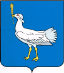 РОССИЙСКАЯ ФЕДЕРАЦИЯМУНИЦИПАЛЬНЫЙ  РАЙОНБОЛЬШЕГЛУШИЦКИЙСАМАРСКОЙ  ОБЛАСТИАДМИНИСТРАЦИЯСЕЛЬСКОГО  ПОСЕЛЕНИЯБОЛЬШАЯ ДЕРГУНОВКА______________________________ПОСТАНОВЛЕНИЕот 17 октября 2022г. №67Об  утверждении  перечня муниципальных услуг с элементами межведомственного взаимодействия по  сельскому  поселению  Большая Дергуновка муниципального района Большеглушицкий Самарской областиВ целях обеспечения реализации Федерального закона от 27.07.2010 г. № 210 – ФЗ «Об организации предоставления государственных и муниципальных услуг», во исполнение Постановления администрации муниципального района Большеглушицкий  Самарской области от 23.09.2011 г. № 1165 «Об утверждении Плана мероприятий по переходу на межведомственное информационное взаимодействие при предоставлении государственных и муниципальных услуг в Самарской области» ПОСТАНОВЛЯЮ:1. Утвердить перечень муниципальных услуг с элементами межведомственного взаимодействия сельского поселения Большая Дергуновка муниципального района Большеглушицкий Самарской области согласно приложению.2. Со дня вступления в силу настоящего Постановления признать утратившим силу: - Постановление главы сельского поселения Большая Дергуновка муниципального района Большеглушицкий Самарской области от 26.05.2021 г. № 37 «Об  утверждении  перечня муниципальных услуг с элементами межведомственного взаимодействия по  сельскому  поселению  Большая Дергуновка муниципального района Большеглушицкий Самарской области».3. Контроль за выполнением настоящего Постановления оставляю за собой.И.о. Главы сельского поселения Большая Дергуновка муниципального района БольшеглушицкийСамарской области                                                                               В.И. Дыхно     Приложение к  Постановлению главы сельскогопоселения Большая Дергуновка муниципального района Большеглушицкий  Самарской областиот «17»  октября  2022 года № 67  Перечень муниципальных услуг с элементами межведомственного взаимодействия по сельскому поселению Большая Дергуновка муниципального района Большеглушицкий Самарской области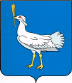 РОССИЙСКАЯ ФЕДЕРАЦИЯМУНИЦИПАЛЬНЫЙ  РАЙОНБОЛЬШЕГЛУШИЦКИЙСАМАРСКОЙ  ОБЛАСТИАДМИНИСТРАЦИЯСЕЛЬСКОГО  ПОСЕЛЕНИЯБОЛЬШАЯ ДЕРГУНОВКА______________________________ПОСТАНОВЛЕНИЕот 19 октября 2022г. № 68Об утверждении отчета об  исполнении бюджета сельского поселения  Большая Дергуновка муниципального района  Большеглушицкий  Самарской области  за 9 месяцев  2022  года	Руководствуясь нормами ст.264.6 Бюджетного Кодекса Российской Федерации от 31 июля . № 145-ФЗ, статьей 74 Устава сельского поселения Большая Дергуновка  муниципального района Большеглушицкий Самарской области, Решением Собрания представителей сельского поселения Большая Дергуновка  муниципального района Большеглушицкий Самарской области от 17 июня 2016 года  № 52 « Об утверждении Положения о бюджетном процессе в сельском поселении Большая  Дергуновка  муниципального района Большеглушицкий Самарской области» ПОСТАНОВЛЯЕТ:1. Утвердить отчет об исполнении бюджета сельского поселения Большая Дергуновка  муниципального района Большеглушицкий Самарской области за  9 месяцев  2022  года.  2.  Направить  настоящее  Постановление в  Муниципальное учреждение Контрольно-счетную палату муниципального района Большеглушицкий Самарской области.3.   Опубликовать  настоящее  Постановление  в газете «Вести» сельского поселения Большая Дергуновка муниципального района Большеглушицкий Самарской области.   И.о главы сельского поселения Большая Дергуновка муниципального района Большеглушицкий  Самарской области                                                                          В.И. ДыхноИнформация об исполнении бюджета сельского поселения Большая Дергуновка муниципального района Большеглушицкий Самарской области за 9 месяцев  2022 года.Исполнение доходной  части  бюджета  за 9 месяцев   2022  года составило:3643,5  тыс. рублей, или   69,2 %  от  годовых  бюджетных  назначений.Расходная  часть  бюджета  за 9 месяцев   2022  года исполнена в  объёме 4588,1 тыс. рублей, или  74,4 %  от годовых  бюджетных  назначений.Численность  муниципальных  служащих  органов  местного  самоуправления  поселения   составила 1 человек, затраты  на  их  денежное  содержание –413,3  тыс. рублей,  численность  лиц,  замещающих муниципальные должности органов местного самоуправления  составила  1 человек,  затраты на их  денежное содержание  - 144,1  тыс. рублей, затраты  по должности, не являющиеся  должностями  муниципальной  службы  составили   – 54,4  тыс.рублей,  численность  других   работников сельского поселения   составила  2  человека, затраты на их денежное содержание– 636,3  тыс. рублей. 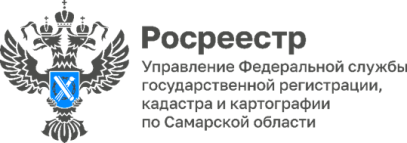 20.10.2022Самарский Росреестр консультирует посетителей МФЦБесплатные квалифицированные консультации оказывает Управление Росреестра по Самарской области в МФЦ по запросу граждан и организаций очно и онлайн. Технические и организационные вопросы консультирования обсуждались на методическом часе, который еженедельно проводится Управлением для регистраторов. В рамках работы по улучшению качества услуг ведомство обеспечивает присутствие сотрудников территориальных органов в МФЦ по всей стране, чтобы у заявителей была дополнительная возможность получить необходимую информацию по вопросам кадастрового учета и регистрации прав.В Самарской области работа по дополнительной консультационной поддержке заявителей ведется с марта 2022 года. На 1 октября проведено 749 консультаций. Посетители 19 площадок МФЦ могут бесплатно получить квалифицированную помощь по телефону, по видеоконференцсвязи и в рамках личного приема, в том числе в Самаре и Тольятти. Для этого необходимо предварительно обратиться в МФЦ и записаться на консультацию. - В настоящее время наиболее востребованы у заявителей консультации по видеоконференцсвязи. Офисы МФЦ и отделы Управления Росреестра оснащены необходимыми техническими средствами для их проведения. На консультациях заявители получают ответы на свои вопросы и таким образом предупреждают риск приостановления учетно-регистрационных действий по своим обращениям. Кроме того, такие консультации способствуют более качественному приему документов, - отметила Елена Фомина, начальник отдела регистрации недвижимости в упрощенном порядке Управления Росреестра по Самарской области.Повышение уровня информированности граждан и представителей бизнес-сообщества – одна из задач Росреестра, заинтересованного в повышении качества предоставления услуг.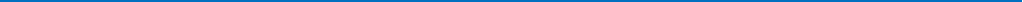 Материал подготовлен пресс-службой Управления Росреестра по Самарской областиКонтакты для СМИ:   Никитина Ольга Александровна, помощник руководителя Управления Росреестра по Самарской области Телефон: (846) 33-22-555, Мобильный: 8 (927) 690-73-51 Эл. почта: pr.samara@mail.ru Социальные сети: https://t.me/rosreestr_63 https://vk.com/rosreestr63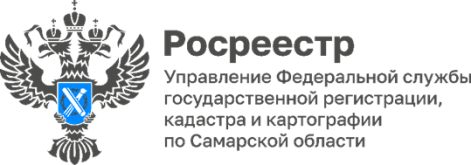 19.10.2022Кадастровый инженер оштрафован за нарушение законаНа 60 тысяч рублей оштрафован кадастровый инженер за внесение ложных сведений в технические планы. Чтобы поставить объект капитального строительства на кадастровый учет и зарегистрировать на него право собственности, в комплекте документов заявители должны представить технический план здания. В нем содержатся сведения об имуществе, на основании которых Росреестр проводит учетно-регистрационные действия. Специальным правом на составление технического плана в соответствии с федеральным законом «О кадастровой деятельности» обладают кадастровые инженеры. При этом каждый кадастровый инженер обязан быть членом саморегулируемой организации кадастровых инженеров (СРО). Кадастровый инженер, член ассоциации СРО «Объединение кадастровых инженеров» составил для подачи в регистрирующий орган два технических плана на разные здания. Оба плана вызвали подозрение у регистрирующего органа. В связи с этим Управление Росреестра обратилось в администрации Кировского и Октябрьского внутригородских районов Самары с просьбой провести проверки. Подозрения подтвердились. В ответах администраций были приведены факты: в один из технических планов кадастровый инженер внес ложные сведения, указав созданные объекты недвижимости при их фактическом отсутствии, во втором техническом плане он указал недостоверные сведения о жилых зданиях. Это легло в основу обращения Управления Росреестра по Самарской области в прокуратуру. Постановлением заместителя прокурора Ленинского района Самары в отношении кадастрового инженера было возбуждено два дела об административном правонарушении, предусмотренном ч.4 ст. 14.35 КоАП РФ.  -  Кадастровые инженеры как представители профессионального сообщества обязаны осуществлять свою деятельность добросовестно по отношению к заказчикам кадастровых работ, а также в соответствии с законом. Любые неправомерные действия влекут за собой ответственность. В том числе в отношении кадастрового инженера меры реагирования может предпринять саморегулируемая организация. Более того - за внесение заведомо ложных или недостоверных сведений предусмотрена административная ответственность, которая устанавливается судом, - говорит руководитель Управления Росреестра по Самарской области Вадим Маликов. Мировой судья Ленинского судебного района Самары постановил признать кадастрового инженера виновным и назначить наказание в виде штрафа на общую сумму 60 тысяч рублей.Материал подготовлен пресс-службой Управления Росреестра по Самарской областиКонтакты для СМИ:  Никитина Ольга Александровна, помощник руководителя Управления Росреестра по Самарской области Телефон: (846) 33-22-555, Мобильный: 8 (927) 690-73-51 Эл. почта: pr.samara@mail.ru Социальные сети: https://t.me/rosreestr_63, https://vk.com/rosreestr63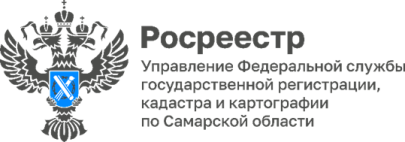 21.10.2022Ответы на вопросы по регистрации прав на недвижимость – для пожилых людей27 октября Уполномоченный по правам человека в Самарской области Ольга Гальцова совместно с заместителем начальника отдела правового обеспечения Управления Росреестра по Самарской области Константином Мининым ответят на актуальные вопросы граждан по регистрации прав на недвижимость и постановки на кадастровый учет. Консультационная линия пройдет в рамках «Правового марафона для пенсионеров».Вопросы можно задавать, начиная с сегодняшнего дня, по телефону приемной граждан Уполномоченного по правам человека в Самарской области: 8 (846) 337-29-03Материал подготовлен пресс-службой Управления Росреестра по Самарской области совместно с аппаратом Уполномоченного по правам человека в Самарской области Контакты для СМИ:  Никитина Ольга Александровна, помощник руководителя Управления Росреестра по Самарской области Телефон: (846) 33-22-555, Мобильный: 8 (927) 690-73-51 Эл. почта: pr.samara@mail.ru Социальные сети: https://t.me/rosreestr_63 https://vk.com/rosreestr63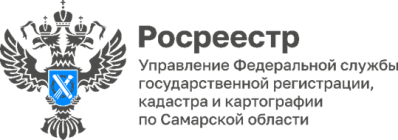 21.10.2022В Самарской области застройщики готовятся к переходу на электронное взаимодействие с РосреестромС 1 января 2024 года Росреестр будет взаимодействовать с юридическими лицами только в электронном формате. О законодательной инициативе, прозвучавшей на встрече президента России Владимира Путина и руководителя Росреестра Олега Скуфинского, рассказала заместитель начальника отдела регистрации долевого участия в строительстве Управления Росреестра по Самарской области Ольга Цветкова на семинаре для специалистов строительных компаний региона. Семинар прошел в Министерстве строительства Самарской области.- Важная наша инициатива - это переход с 1 января 2024 года полностью на электронное взаимодействие с юридическими лицами. Процедура становится более четкой, прозрачной, - сказал на встрече с президентом страны Олег Скуфинский. Он также подчеркнул, что Росреестр – это цифровое ведомство, которое оказывает 250 млн юридически значимых услуг в год. В Самарской области оказывается 6 услуг Росреестра в секунду, сообщили в региональном Управлении Росреестра. Здесь также рассказали, что ведомство ориентирует юридические лица и помогает им перейти на электронное взаимодействие. В частности, ведется работа с застройщиками самарского региона.  Управление Росреестра по Самарской области и Министерство строительства Самарской области на протяжении года во взаимодействии реализуют «дорожную карту» по повышению качества предоставления услуг Росреестра. Результаты исполнения «дорожной карты» позволили региону достичь высоких показателей: по состоянию на 1 октября 2022 года Самарская область занимает 2 место в Приволжском федеральном округе и 9 место в России среди регионов по количеству подаваемых застройщиками электронных заявлений на регистрацию прав за участниками долевого строительства. Благодаря эффективному взаимодействию Управления Росреестра, Минстроя и строительных компаний радикально сократилась доля приостановлений кадастрового учета многоквартирных домов и регистрации прав на квартиры по электронным заявлениям застройщиков.- На постоянной основе проводятся семинары для застройщиков, на которых мы совместно решаем производственные вопросы, говорим об особенностях и преимуществах электронных услуг Росреестра. Следующий семинар планируем провести во второй половине декабря. Многих показателей удалось достигнуть. Министерство строительства Самарской области активно работает над снижением административных барьеров для бизнеса и упрощением административных процедур, предусмотренных законодательством, а Росреестр внедряет технологии и сервисы, которые делают более удобной для заявителей подачу документов в регистрирующий орган и сокращают сроки регистрации. Эта работа положительно отражается как на гражданах, так и на инвестиционном климате региона, и мы будем ее продолжать, - говорит министр строительства Самарской области Николай Плаксин.Стоит отметить, что если на регистрацию прав застройщики чаще всего подают документы в электронном виде, то доля поданных в электронном виде на регистрацию договоров долевого участия в строительстве пока не соответствует среднероссийским показателям. Так, летом этого года среднероссийские показатели были на уровне 75 – 78%, а в Самарской области – 65 – 69%. В сентябре 2022 года данный показатель в регионе достиг 75%, однако в целом за 9 месяцев он составил 66%.  - Росреестр как клиентоориентированное, современное, высокотехнологичное ведомство стремится к переходу на стопроцентное электронное взаимодействие с юридическими лицами. Электронная подача документов экономит время и средства заявителей, освобождает окна МФЦ для граждан. Наша совместная с Министерством строительства Самарской области и с застройщиками работа позволяет постепенно, спокойно и планово увеличивать количество электронных заявлений. К установленному сроку нам необходимо будет перейти целиком на электронное взаимодействие, и если юридические лица еще не начали подавать документы в электронном виде, важно начать это делать уже сейчас, - говорит Ольга Цветкова.Представитель ГК «Трансгруз» Елена Максакова, присутствующая на семинаре, подчеркнула, что 214-ФЗ расширил полномочия застройщиков в части регистрации прав собственности на объекты долевого участия. - Росреестром созданы условия для электронного документооборота, в частности на портале имеется возможность подавать заявления в электронном виде, что значительно упрощает процедуру оформления прав. В последнее время ГК «Трансгруз» активно использует возможности портала. Безусловно, в процессе работы возникают вопросы как технического, так и юридического характера. Структурные подразделения Росреестра по Самарской области всегда идут навстречу застройщикам, оказывая услуги консультационного характера в рамках рабочих совещаний и в режиме онлайн. Хочется выразить благодарность сотрудникам Управления за оперативность в решении вопросов, касающихся работы портала, - отметила Елена Максакова. Материал подготовлен пресс-службой Управления Росреестра по Самарской областиКонтакты для СМИ:  Никитина Ольга Александровна, помощник руководителя Управления Росреестра по Самарской области Телефон: (846) 33-22-555, Мобильный: 8 (927) 690-73-51 Эл. почта: pr.samara@mail.ru Социальные сети: https://t.me/rosreestr_63 https://vk.com/rosreestr63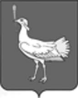 СОБРАНИЕ ПРЕДСТАВИТЕЛЕЙСЕЛЬСКОГО ПОСЕЛЕНИЯБОЛЬШАЯ ДЕРГУНОВКАМУНИЦИПАЛЬНОГО РАЙОНАБОЛЬШЕГЛУШИЦКИЙСАМАРСКОЙ ОБЛАСТИЧЕТВЕРТОГО СОЗЫВАРЕШЕНИЕ  № 116от  28 октября 2022 годаО внесении изменений в Решение Собрания представителей сельского поселения Большая Дергуновка муниципального района Большеглушицкий Самарской области № 62 от 10 декабря 2021 года «Об утверждении бюджета сельского поселения Большая Дергуновка муниципального района Большеглушицкий Самарской области на 2022 год и на плановый период 2023 и 2024 годов»Руководствуясь Бюджетным кодексом Российской Федерации, Уставом сельского поселения Большая Дергуновка муниципального района Большеглушицкий Самарской области, Собрание представителей сельского поселения Большая Дергуновка муниципального района Большеглушицкий Самарской области РЕШИЛО:Внести в Решение Собрания представителей сельского поселения Большая Дергуновка муниципального района Большеглушицкий Самарской области № 62 от 10 декабря 2021 г. «Об утверждении бюджета сельского поселения Большая Дергуновка муниципального района Большеглушицкий Самарской области на 2022 год и на плановый период 2023 и 2024 годов» следующие изменения:в абзаце втором пункта 1 сумму «5262,5» заменить суммой   «5892,4»;в абзаце третьем пункта 1 сумму «6488,9» заменить суммой   «7018,8»;в абзаце четвертом пункта 1 сумму «1226,4» заменить суммой «1126,4»;в абзаце втором пункта 5 сумму «2577,6» заменить суммой «3107,6»;в абзаце восьмом пункта 5 сумму «2476,9» заменить суммой «3006,9»;2. Направить настоящее Решение главе сельского поселения Большая Дергуновка муниципального района Большеглушицкий Самарской области для подписания и официального опубликования.3. Настоящее Решение вступает в силу после его официального опубликования и распространяется на правоотношения, возникшие  с 28.10.2022 года.4. Опубликовать настоящее Решение в газете «Большедергуновские Вести» не позднее десяти дней после его подписания.И.о. Главы сельского поселения Большая Дергуновка  муниципального района БольшеглушицкийСамарской области                      				                      В.И. Дыхно Председатель Собрания представителей сельского поселения Большая Дергуновка муниципального района Большеглушицкий Самарской области                          А.В. Чечин       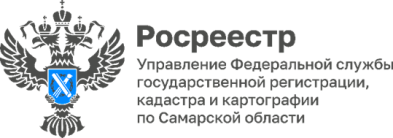 26.10.2022Жители Новокуйбышевска начали обращаться за регистрацией права по «дачной амнистии 2.0»Начальник Новокуйбышевского отдела Управления Росреестра по Самарской области Елена Авдонина приняла участие в круглом столе по вопросам «дачной амнистии 2.0», состоявшемся в администрации Новокуйбышевска.Реализация «дачной амнистии 2.0», инициированной Росреестром, стала ключевой темой обсуждений. Напомним, с 1 июля 2022 года вступил в силу закон об упрощенном порядке оформления жилых домов, построенных до 14 мая 1998 года в границах населенного пункта на землях, находящихся в муниципальной или государственной собственности. «Дачная амнистия 2.0» стала логическим продолжением «Дачной амнистии», расширившим возможности ее применения и позволяющим зарегистрировать право собственности не только на жилой дом, но и на земельный участок под ним, даже в случае, если у гражданина нет на руках всех правоустанавливающих документов.Закон предусматривает, что гражданин может подать заявление в орган местного самоуправления о предоставлении участка под существующим домом и приложить любой документ, подтверждающий факт владения домом до 14 мая 1998 года. К таким документам, например, относятся: документы о подключении жилого дома к инженерно-техническим сетям (в том числе чеки, подтверждающие оплату коммунальных услуг), проведенная техническая инвентаризация, выписка из похозяйственной книги, регистрация по месту жительства до 1998 года, документ, выданный нотариусом до 14 мая 1998 года в отношении жилого дома, подтверждающий права на него. После вынесения решения о предоставлении земельного участка орган местного самоуправления самостоятельно (без привлечения граждан) подаст документы в Управление Росреестра в электронном виде. А заявителю выдаст две выписки, подтверждающие кадастровый учет и регистрацию права на жилой дом и регистрацию права на земельный участок под домом.В комитет по управлению муниципальным имуществом (КУМИ) администрации Новокуйбышевска начали поступать обращения граждан по вопросам оформления жилых домов и земельных участков, подпадающих под действие «дачной амнистии 2.0», рассказывает руководитель КУМИ Анна Негорожина.«Совместно с Управлением Росреестра администрацией уже выстроена работа с гражданами по реализации «гаражной амнистии» и 518-ФЗ. Аналогичную технологию мы разработаем и по реализации «дачной амнистии 2.0». Людям важно оформить свои права, чтобы иметь возможность продать, подарить, завещать свое имущество или передать в залог. А нам важно помочь им разобраться в нюансах законодательства, чтобы процесс оформления был простым и понятным», - отмечает Анна Негорожина.Как отмечалось на «круглом столе», у жителей Новокуйбышевска часто хранятся документы на объекты недвижимости, которые прошли технический учет в БТИ. При этом ранее действующее законодательство не позволяло оформить права собственности на такой объект недвижимости и земельный участок под ним при наличии только документа технического учета.  «Живя в частном доме еще с советских времен, некоторые люди были лишены возможности оформить право собственности. Но все изменилось, и сегодня эти владельцы смогут зарегистрировать недвижимость, тем самым включая ее в правовое поле и обретая правовую защиту. Задача Росреестра как центра компетенций в области земли и недвижимости - рассказать гражданам об их правах в сфере регистрации недвижимости и представить пошаговую инструкцию их реализации. Управление Росреестра взаимодействует не только с заявителями, но и с представителями администрации города, что позволяет совместно решать вопросы граждан», - говорит Елена Авдонина.Материал подготовлен пресс-службой Управления Росреестра по Самарской областиКонтакты для СМИ:  Никитина Ольга Александровна, помощник руководителя Управления Росреестра по Самарской области Телефон: (846) 33-22-555, Мобильный: 8 (927) 690-73-51 Эл. почта: pr.samara@mail.ru Социальные сети: https://t.me/rosreestr_63, https://vk.com/rosreestr63РОССИЙСКАЯ ФЕДЕРАЦИЯМУНИЦИПАЛЬНЫЙ  РАЙОНБОЛЬШЕГЛУШИЦКИЙСАМАРСКОЙ  ОБЛАСТИАДМИНИСТРАЦИЯСЕЛЬСКОГО  ПОСЕЛЕНИЯБОЛЬШАЯ ДЕРГУНОВКА______________________________ПОСТАНОВЛЕНИЕот  26 октября 2022 г. №  69О  присвоении индивидуального реестрового номера  муниципальному имуществу сельского поселения Большая Дергуновка муниципального района Большеглушицкий Самарской  областиС целью учета муниципального имущества сельского поселения Большая Дергуновка  муниципального района Большеглушицкий Самарской области, руководствуясь Положением об учете и ведении реестра муниципального имущества сельского поселения Большая Дергуновка муниципального района  Большеглушицкий Самарской области, утвержденным Постановлением администрации сельского поселения Большая Дергуновка муниципального района Большеглушицкий Самарской области от 22 декабря 2008года. № 17,ПОСТАНОВЛЯЮ:1. Присвоить индивидуальные реестровые номера муниципальному имуществу сельского поселения  Большая Дергуновка муниципального района   Большеглушицкий Самарской области согласно приложению.2. Настоящее постановление вступает в силу с момента его принятия и распространяется на правоотношения, возникшие с  01 января 2022 года.И.о. Главы сельского поселения Большая Дергуновка муниципального района Большеглушицкий Самарской области                                                                        В.И. ДыхноПриложение  к Постановлениюадминистрации сельского поселения                                                                   Большая Дергуновка муниципального                                 района Большеглушицкий Самарской областиот  26 октября 2022 г. № 69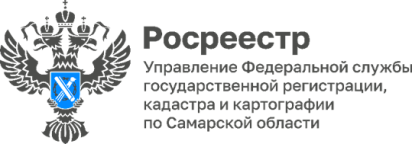 27.10.2022Консультационная линия для людей серебряного возраста: поговорили о недвижимостиВ рамках просветительского проекта «Правовой марафон для пенсионеров», который проходит по инициативе Уполномоченного по правам человека в РФ и направлен на правовое информирование людей пенсионного возраста, Уполномоченный по правам человека в Самарской области Ольга Гальцова совместно с заместителем начальника отдела правового обеспечения Управления Росреестра по Самарской области Константином Мининым ответили на вопросы граждан о регистрации недвижимости. Пожилые люди в основном советовались, что им делать с недвижимостью, которой они владеют. Ответ Уполномоченного был однозначным – недвижимое имущество лучше всего оформить по тем правилам, которые существуют сегодня. -  Система регистрации прав развивается и трансформируется, вносятся изменения в федеральное законодательство, по-новому сегодня звучит тема развития территорий и инвестиционной привлекательности региона. С учетом происходящих изменений гражданам необходимо знать о своих конституционных правах и внимательно относиться к своей недвижимости. Право собственности – это конституционное право граждан, вместе с тем защита законных прав и интересов граждан в этой сфере может быть наиболее эффективно обеспечена, когда права на недвижимость зарегистрированы, а сведения о правообладателях и объектах недвижимости внесены в специальную программу – Единый государственный реестр недвижимости, - говорит Ольга Гальцова.Инвалид II группы посетовал, что ехать в МФЦ ему сложно, а через электронные сервисы подавать документы он не готов. На консультационной линии ему пояснили: у него есть право бесплатно пригласить специалиста МФЦ или филиала кадастровой палаты к себе домой, чтобы они приняли документы на регистрацию прав. Кстати, таким правом обладают также ветераны и инвалиды Великой Отечественной войны, инвалиды с детства I группы, инвалиды I группы и дети-инвалиды. Жительницу Жигулевска волновала уплата государственной пошлины за регистрацию земельного участка. В ходе разговора выяснилось, что у нее есть свидетельство на землю, выданное в марте 1993 года. Это значит, что объект недвижимости относится к ранее учтенным. По закону права, возникшие на земельные участки и объекты капитального строительства до 1998 года, регистрируются без оплаты государственной пошлины. В регистрирующий орган необходимо представить документ, удостоверяющий личность (паспорт) и документ, подтверждающий право на недвижимость – свидетельство на землю. Прозвучали также вопросы об оформлении земельных участков, сопровождаемые рассказами о спорах с соседями. Ранее в ходе инвентаризации в государственный кадастр недвижимости вносились земельные участки без установленных границ и без координат характерных точек. В связи с этим сегодня фактическая площадь земельного участка не всегда соответствует площади, зафиксированной в выданном владельцу документе. При уточнении границ иногда выясняется, что исторически сложившаяся граница (забор между соседями) проходит по территории соседнего земельного участка. Задача кадастрового инженера, который устанавливает координаты и площадь, проводит так называемое межевание земельного участка – согласовать изменения с соседями, а при необходимости обосновать в межевом плане расхождение реальной площади и площади, указанной в документе. «Тенденция развития законодательства в сфере недвижимости такова, что в ближайшем будущем оборот земельных участков, границы которых не внесены в Единый государственный реестр недвижимости, может быть ограничен. Поэтому важно установить границы своего земельного участка, чтобы в будущем иметь возможность его продать или подарить», - говорит Константин Минин.  Прозвучал также вопрос об оформлении гаража по «гаражной амнистии». Гараж поставлен на кадастровый учет, а земля под ним не оформлена. В районной администрации отказали в предоставлении земли в упрощенном порядке, ссылаясь на нормы законодательства. Оказалось, что ситуацию можно исправить: в Едином государственном реестре недвижимости (ЕГРН) сейчас указан вид объекта – «помещение», органы местного самоуправления действительно не могут выделить землю под помещение. Вместе с тем владелец может обратиться в МФЦ с заявлением о смене вида объекта в ЕГРН на «здание», если гараж фактически является зданием. После того как гараж преобразуется в здание, препятствий для реализации «гаражной амнистии» не будет. Заявитель сможет снова обратиться в администрацию за предварительным согласованием предоставления земельного участка под гаражом (вместе с заявлением нужно подать специальную схему, подготовленную кадастровым инженером). После согласования земельный участок можно будет поставить на кадастровый учет. Срок постановки на кадастровый учет составляет всего три рабочих дня. Затем заявитель обратится в администрацию за предоставлением земельного участка в собственность. На основании распоряжения или постановления органа местного самоуправления Росреестр зарегистрирует земельный участок под гаражом и внесет данные о нем в ЕГРН. Стоит отметить, что администрация самостоятельно подаст заявление в регистрирующий орган о регистрации права в электронном виде и выдаст заявителю выписку из ЕГРН, подтверждающую право собственности. Материал подготовлен пресс-службой Управления Росреестра по Самарской областиКонтакты для СМИ:  Никитина Ольга Александровна, помощник руководителя Управления Росреестра по Самарской области Телефон: (846) 33-22-555, Мобильный: 8 (927) 690-73-51 Эл. почта: pr.samara@mail.ru Социальные сети: https://t.me/rosreestr_63, https://vk.com/rosreestr63Администрация сельского поселения Большая Дергуновка муниципального районаБольшеглушицкий Самарской области Редактор: Жуваго В.С. Адрес газеты: 446190, с. Большая Дергуновка, ул. Советская, д.99, тел.64-5-75; эл. адрес: dergynovka@mail.ru Отпечатано в администрации сельского поселения Большая Дергуновка муниципального района Большеглушицкий Самарской области Соучредители – Администрация сельского поселения Большая Дергуновка муниципального района Большеглушицкий Самарской области, Собрание представителей сельского поселения Большая Дергуновка муниципального района Большеглушицкий Самарской области. Номер подписан в печать в 15.00 ч. 31.10.2022г. тираж 80 экземпляров  № п/пНаименование муниципальной услугиСтруктурное подразделение, предоставляющее муниципальную услугу1.Выдача документов (единого жилищного документа, копии финансово-лицевого счета, выписки из домовой книги, карточки учета собственника жилого помещения, справок и иных документов)Администрация сельского поселения Большая Дергуновка муниципального района Большеглушицкий Самарской области2.Выдача разрешений на проведение земляных работ Администрация сельского поселения Большая Дергуновка муниципального района Большеглушицкий Самарской области3.Выдача разрешений  на право организации розничного рынка на территории сельского поселения Большая Дергуновка муниципального района Большеглушицкий Самарской областиАдминистрация сельского поселения Большая Дергуновка муниципального района Большеглушицкий Самарской области4.Присвоение, изменение, аннулирование и регистрация адресов объектов недвижимостиАдминистрация сельского поселения Большая Дергуновка муниципального района Большеглушицкий Самарской области5.Выдача специального разрешения на движение по автомобильным дорогам транспортного средства, осуществляющего перевозки тяжеловесных и (или) крупногабаритных грузовАдминистрация сельского поселения Большая Дергуновка муниципального района Большеглушицкий Самарской области6.Выдача выписок из похозяйственных книг Администрация сельского поселения Большая Дергуновка муниципального района Большеглушицкий Самарской области7.Предоставление разрешения на отклонение от предельных параметров разрешенного строительства, реконструкции объектов капитального строительстваАдминистрация сельского поселения Большая Дергуновка муниципального района Большеглушицкий Самарской области8.Предоставление разрешения на условно разрешенный вид использования земельного участка или объекта капитального строительстваАдминистрация сельского поселения Большая Дергуновка муниципального района Большеглушицкий Самарской области9.Выдача разрешения на выполнение авиационных работ, парашютных прыжков, демонстративных  полетов воздушных судов, полетов беспилотных воздушных судов (за исключением полетов беспилотных воздушных судов с максимальной взлетной массой менее 0,25 кг), подъемов привязных аэростатов над  населенными пунктами сельского поселения Большая Дергуновка муниципального района Большеглушицкий Самарской области, а также посадки (взлета) на расположенные в границах населенных пунктов сельского поселения Большая Дергуновка муниципального района Большеглушицкий Самарской области площадки, сведения о которых не опубликованы в документах аэронавигационной информацииАдминистрация сельского поселения Большая Дергуновка муниципального района Большеглушицкий Самарской области10Предоставление муниципальной услуги по согласованию планируемого размещения прокладки, переноса или переустройства инженерных коммуникаций в границах полосы отвода и (или) придорожных полос автомобильной дороги общего пользования местного значения и заключению договора на прокладку, перенос, переустройство и (или) эксплуатацию инженерных коммуникаций в границах полосы отвода автомобильной дороги общего пользования местного значенияАдминистрация сельского поселения Большая Дергуновка муниципального района Большеглушицкий Самарской области11Предоставление муниципальной услуги по согласованию строительства, реконструкции, капитального ремонта, ремонта сооружений пересечения с автомобильной дорогой общего пользования местного значения и (или) примыкания к автомобильной дороге общего пользования местного значенияАдминистрация сельского поселения Большая Дергуновка муниципального района Большеглушицкий Самарской области12Предоставление земельных участков, находящихся в муниципальной собственности, отдельным категориям физических и юридических лиц без проведения торгов Администрация сельского поселения Большая Дергуновка муниципального района Большеглушицкий Самарской области13Предоставление места для захоронения (подзахоронения) умершего на кладбищах, находящихся в собственности сельского поселения Большая Дергуновка муниципального района Большеглушицкий Самарской области, либо на ином вещном праве Администрация сельского поселения Большая Дергуновка муниципального района Большеглушицкий Самарской области14Предоставление технических условий подключения (технологического присоединения) к сетям инженерно-технического обеспечения Администрация сельского поселения Большая Дергуновка муниципального района Большеглушицкий Самарской области15Заключение соглашений об установлении сервитутов в отношении земельных участков, находящихся в муниципальной собственности   Администрация сельского поселения Большая Дергуновка муниципального района Большеглушицкий Самарской области16Принятие решения об использовании донного грунта, извлеченного при проведении дноуглубительных и других работ, связанных с изменением дна и берегов водных объектов Администрация сельского поселения Большая Дергуновка муниципального района Большеглушицкий Самарской области17Принятие решения по заявлению лица об отказе от права на земельный участокАдминистрация сельского поселения Большая Дергуновка муниципального района Большеглушицкий Самарской области18Предоставление порубочного билета и (или) разрешения на пересадку деревьев и кустарников на территории сельского поселения Большая Дергуновка муниципального района Большеглушицкий Самарской областиАдминистрация сельского поселения Большая Дергуновка муниципального района Большеглушицкий Самарской области19Выдача разрешений на использование земель или земельных участков, находящихся в муниципальной собственности, без предоставления земельных участков и установления сервитутаАдминистрация сельского поселения Большая Дергуновка муниципального района Большеглушицкий Самарской области20Заключение соглашений о перераспределении земель и (или) земельных участков, находящихся в муниципальной собственности, и земельных участков,  находящихся в частной собственностиАдминистрация сельского поселения Большая Дергуновка муниципального района Большеглушицкий Самарской областиОтчет об исполнении бюджета сельского поселения Большая Дергуновка муниципального района Большеглушицкий Самарской области за 9 месяцев 2022 годаОтчет об исполнении бюджета сельского поселения Большая Дергуновка муниципального района Большеглушицкий Самарской области за 9 месяцев 2022 годаОтчет об исполнении бюджета сельского поселения Большая Дергуновка муниципального района Большеглушицкий Самарской области за 9 месяцев 2022 годаОтчет об исполнении бюджета сельского поселения Большая Дергуновка муниципального района Большеглушицкий Самарской области за 9 месяцев 2022 годаОтчет об исполнении бюджета сельского поселения Большая Дергуновка муниципального района Большеглушицкий Самарской области за 9 месяцев 2022 годаОтчет об исполнении бюджета сельского поселения Большая Дергуновка муниципального района Большеглушицкий Самарской области за 9 месяцев 2022 годаОтчет об исполнении бюджета сельского поселения Большая Дергуновка муниципального района Большеглушицкий Самарской области за 9 месяцев 2022 годаОтчет об исполнении бюджета сельского поселения Большая Дергуновка муниципального района Большеглушицкий Самарской области за 9 месяцев 2022 годаОтчет об исполнении бюджета сельского поселения Большая Дергуновка муниципального района Большеглушицкий Самарской области за 9 месяцев 2022 годаОтчет об исполнении бюджета сельского поселения Большая Дергуновка муниципального района Большеглушицкий Самарской области за 9 месяцев 2022 годаОтчет об исполнении бюджета сельского поселения Большая Дергуновка муниципального района Большеглушицкий Самарской области за 9 месяцев 2022 годаОтчет об исполнении бюджета сельского поселения Большая Дергуновка муниципального района Большеглушицкий Самарской области за 9 месяцев 2022 годаОтчет об исполнении бюджета сельского поселения Большая Дергуновка муниципального района Большеглушицкий Самарской области за 9 месяцев 2022 годаОтчет об исполнении бюджета сельского поселения Большая Дергуновка муниципального района Большеглушицкий Самарской области за 9 месяцев 2022 годаОтчет об исполнении бюджета сельского поселения Большая Дергуновка муниципального района Большеглушицкий Самарской области за 9 месяцев 2022 годаОтчет об исполнении бюджета сельского поселения Большая Дергуновка муниципального района Большеглушицкий Самарской области за 9 месяцев 2022 года1. Доходы  по кодам видов, подвидов,классификации операций сектора государственного управления, относящихся к доходам бюджета сельского поселения Большая Дергуновка муниципального района Большеглушицкий Самарской области за 2022 год1. Доходы  по кодам видов, подвидов,классификации операций сектора государственного управления, относящихся к доходам бюджета сельского поселения Большая Дергуновка муниципального района Большеглушицкий Самарской области за 2022 год1. Доходы  по кодам видов, подвидов,классификации операций сектора государственного управления, относящихся к доходам бюджета сельского поселения Большая Дергуновка муниципального района Большеглушицкий Самарской области за 2022 год1. Доходы  по кодам видов, подвидов,классификации операций сектора государственного управления, относящихся к доходам бюджета сельского поселения Большая Дергуновка муниципального района Большеглушицкий Самарской области за 2022 годГодовые назначенияКодНаименование платежейГодовые назначенияФакт10010300000000000000НАЛОГИ НА ТОВАРЫ (РАБОТЫ, УСЛУГИ), РЕАЛИЗУЕМЫЕ НА ТЕРРИТОРИИ РОССИЙСКОЙ ФЕДЕРАЦИИ932,20801,9010010302000000000000Акцизы по подакцизным товарам (продукции), производимым на территории Российской Федерации932,20801,9010010302231010000110Доходы от уплаты акцизов на дизельное топливо, подлежащие распределению между бюджетами субъектов Российской Федерации и местными бюджетами с учетом установленных дифференцированных нормативов отчислений в местные бюджеты (по нормативам, установленным Федеральным законом о федеральном бюджете в целях формирования дорожных фондов субъектов Российской Федерации)421,50392,1010010302241010000110Доходы от уплаты акцизов на моторные масла для дизельных и (или) карбюраторных (инжекторных) двигателей, подлежащие распределению между бюджетами субъектов Российской Федерации и местными бюджетами с учетом установленных дифференцированных нормативов отчислений в местные бюджеты (по нормативам, установленным Федеральным законом о федеральном бюджете в целях формирования дорожных фондов субъектов Российской Федерации)2,302,2010010302251010000110Доходы от уплаты акцизов на автомобильный бензин, подлежащие распределению между бюджетами субъектов Российской Федерации и местными бюджетами с учетом установленных дифференцированных нормативов отчислений в местные бюджеты (по нормативам, установленным Федеральным законом о федеральном бюджете в целях формирования дорожных фондов субъектов Российской Федерации)561,30451,4010010302261010000110Доходы от уплаты акцизов на прямогонный бензин, подлежащие распределению между бюджетами субъектов Российской Федерации и местными бюджетами с учетом установленных дифференцированных нормативов отчислений в местные бюджеты (по нормативам, установленным Федеральным законом о федеральном бюджете в целях формирования дорожных фондов субъектов Российской Федерации)-52,90-43,8018210102000000000000Налог на доходы физических лиц250,00220,7018210102010010000110Налог на доходы физических лиц с доходов, источником которых является налоговый агент, за исключением доходов, в отношении которых исчисление и уплата налога осуществляются в соответствии со статьями 227, 227.1 и 228 Налогового кодекса Российской Федерации247,30219,5018210102020010000110Налог на доходы физических лиц с доходов, полученных от осуществления деятельности физическими лицами, зарегистрированными в качестве индивидуальных предпринимателей, нотариусов, занимающихся частной практикой, адвокатов, учредивших адвокатские кабинеты и других лиц, занимающихся частной практикой в соответствии со статьей 227 Налогового кодекса Российской Федерации2,601,1018210102030010000110Налог на доходы физических лиц с доходов, полученных физическими лицами в соответствии со статьей 228 Налогового кодекса Российской Федерации0,100,1018210500000000000000НАЛОГИ НА СОВОКУПНЫЙ ДОХОД500,00472,2018210503010010000110Единый сельскохозяйственный налог500,00472,2018210600000000000000НАЛОГИ НА ИМУЩЕСТВО744,10286,9018210601030100000110Налог на имущество физических лиц, взимаемый по ставкам, применяемым к объектам налогообложения, расположенным в границах поселений267,0021,0018210606000000000000Земельный налог477,10265,9018210606033100000110Земельный налог с организаций, обладающих земельным участком, расположенным в границах сельских поселений344,90229,1018210606043100000110Земельный налог с физических лиц, обладающих земельным участком, расположенным в границах сельских поселений132,2036,8022811100000000000000ДОХОДЫ ОТ ИСПОЛЬЗОВАНИЯ ИМУЩЕСТВА, НАХОДЯЩЕГОСЯ В ГОСУДАРСТВЕННОЙ И МУНИЦИПАЛЬНОЙ СОБСТВЕННОСТИ35,602,2022811105035100000120Доходы от сдачи в аренду имущества, находящегося в оперативном управлении органов управления сельских поселений и созданных ими учреждений (за исключением имущества муниципальных бюджетных и автономных учреждений)35,602,2022811400000000000000ДОХОДЫ ОТ ПРОДАЖИ МАТЕРИАЛЬНЫХ И НЕМАТЕРИАЛЬНЫХ АКТИВОВ222,00222,002281140205310000000 0Доходы от реализации иного имущества, находящегося в собственности сельских поселений (за исключением имущества муниципальных бюджетных и автономных учреждений, а также имущества муниципальных унитарных предприятий, в том числе казенных), в части реализации основных средств по указанному имуществу153,70153,7022811406025100000430Доходы от продажи земельных участков, находящихся в собственности сельских поселений (за исключением земельных участков муниципальных бюджетных и автономных учреждений)68,3068,3022811700000000000000Прочие неналоговые доходы 0,900,9022811705050100000180Прочие неналоговые доходы бюджетов сельских поселений0,900,9022 810 000 000 000 000 000   НАЛОГОВЫЕ И НЕНАЛОГОВЫЕ ДОХОДЫ2 684,802 006,8022820000000000000000БЕЗВОЗМЕЗДНЫЕ ПОСТУПЛЕНИЯ2 577,601 636,7022820200000000000000Безвозмездные поступления от других бюджетов бюджетной системы Российской Федерации2 577,601 636,7022820216001100000150Дотации бюджетам поселений на выравнивание бюджетной обеспеченности1 476,90838,8022820235118100000150Субвенции бюджетам поселений на осуществление первичного воинского учета на территориях, где отсутствуют военные комиссариаты100,7076,9022820240014100000150Межбюджетные трансферты, передаваемые бюджетам сельских поселений из бюджетов муниципальных районов на осуществление части полномочий по решению вопросов местного значения в соответствии с заключенными соглашениями1 000,00721,00Итого:5 262,40  3 643,50  2. Ведомственная структура расходов местного бюджета сельского поселения Большая Дергуновка    муниципального района Большеглушицкий Самарской области на 2022 год2. Ведомственная структура расходов местного бюджета сельского поселения Большая Дергуновка    муниципального района Большеглушицкий Самарской области на 2022 год2. Ведомственная структура расходов местного бюджета сельского поселения Большая Дергуновка    муниципального района Большеглушицкий Самарской области на 2022 год2. Ведомственная структура расходов местного бюджета сельского поселения Большая Дергуновка    муниципального района Большеглушицкий Самарской области на 2022 год2. Ведомственная структура расходов местного бюджета сельского поселения Большая Дергуновка    муниципального района Большеглушицкий Самарской области на 2022 год2. Ведомственная структура расходов местного бюджета сельского поселения Большая Дергуновка    муниципального района Большеглушицкий Самарской области на 2022 годКод главного распорядителя бюджетных средствНаименование главного распорядителя средств местного бюджета, раздела, подраздела,целевой статьи, погруппы видов расходовНаименование главного распорядителя средств местного бюджета, раздела, подраздела,целевой статьи, погруппы видов расходовРзПРЦСРВРСумма тыс.рублейСумма тыс.рублейСумма тыс.рублейСумма тыс.рублейКод главного распорядителя бюджетных средствНаименование главного распорядителя средств местного бюджета, раздела, подраздела,целевой статьи, погруппы видов расходовНаименование главного распорядителя средств местного бюджета, раздела, подраздела,целевой статьи, погруппы видов расходовРзПРЦСРВРУтвержденов том числе за счет безвозмездных поступленийИсполненов том числе за счет безвозмездных поступлений228Муниципальное учреждение Администрация сельского поселения Большая Дергуновка  муниципального района Большеглушицкий Самарской областиМуниципальное учреждение Администрация сельского поселения Большая Дергуновка  муниципального района Большеглушицкий Самарской области6 166,6100,74 588,170,8228Общегосударственные вопросыОбщегосударственные вопросы01002 754,20,01 931,50,0228Функционирование высшего должностного лица субъекта Российской Федерации и муниципального образованияФункционирование высшего должностного лица субъекта Российской Федерации и муниципального образования0102451,10,0258,60,0228Непрограммные направления расходов местного бюджета Непрограммные направления расходов местного бюджета 010290 0 00 00000451,10,0258,60,0228Непрограммные направления расходов местного бюджета в области общегосударственных вопросов, национальной обороны, национальной безопасности и правоохранительной деятельности, а также в сфере средств массовой информацииНепрограммные направления расходов местного бюджета в области общегосударственных вопросов, национальной обороны, национальной безопасности и правоохранительной деятельности, а также в сфере средств массовой информации010290 1 00 00000451,10,0258,60,0228Расходы на выплаты персоналу государственных ( муниципальных) органовРасходы на выплаты персоналу государственных ( муниципальных) органов010290 1 00 00000120451,10,0258,60,0228Функционирование Правительства Российской Федерации, высших исполнительных органов государственной власти субъектов Российской Федерации, местных администрацийФункционирование Правительства Российской Федерации, высших исполнительных органов государственной власти субъектов Российской Федерации, местных администраций0104620,70,0464,00,0228Непрограммные направления расходов местного бюджета Непрограммные направления расходов местного бюджета 010490 0 00 00000620,70,0464,00,0228Непрограммные направления расходов местного бюджета в области общегосударственных вопросов, национальной обороны, национальной безопасности и правоохранительной деятельности, а также в сфере средств массовой информацииНепрограммные направления расходов местного бюджета в области общегосударственных вопросов, национальной обороны, национальной безопасности и правоохранительной деятельности, а также в сфере средств массовой информации010490 1 00 00000620,70,0464,00,0228Расходы на выплаты персоналу государственных ( муниципальных) органовРасходы на выплаты персоналу государственных ( муниципальных) органов010490 1 00 00000120619,60,0464,00,0228Иные межбюджетные трансфертыИные межбюджетные трансферты010490 1 00 000005401,10,00,00,0228Резервные фондыРезервные фонды0 11 11,00,00,00,0228Непрограммные направления расходов местного бюджета Непрограммные направления расходов местного бюджета 0 11 190 0 00 000001,00,00,00,0228Непрограммные направления расходов местного бюджета в области общегосударственных вопросов, национальной обороны, национальной безопасности и правоохранительной деятельности, а также в сфере средств массовой информацииНепрограммные направления расходов местного бюджета в области общегосударственных вопросов, национальной обороны, национальной безопасности и правоохранительной деятельности, а также в сфере средств массовой информации0 11 190 1 00 000001,00,00,00,0228Резервные средстваРезервные средства0 11 190 1 00 000008701,00,00,00,0228Другие общегосударственные вопросыДругие общегосударственные вопросы0 11 31 681,40,01 208,90,0228Муниципальная программа "Повышение эффективности использования муниципального имущества сельского поселения Большая Дергуновка муниципального района Большеглушицкий Самарской области" на 2017-2024 годыМуниципальная программа "Повышение эффективности использования муниципального имущества сельского поселения Большая Дергуновка муниципального района Большеглушицкий Самарской области" на 2017-2024 годы0 11 343 0 00 00000495,60,0354,50,0228Иные закупки товаров, работ и услуг для обеспечения государственных (муниципальных нужд)Иные закупки товаров, работ и услуг для обеспечения государственных (муниципальных нужд)011 343 0 00 00000240488,90,0350,30,0228Уплата налогов, сборов и иных платежейУплата налогов, сборов и иных платежей0 11 343 0 00 000008506,70,04,20,0228Непрограммные направления расходов местного бюджета Непрограммные направления расходов местного бюджета 0 11 390 0 00 000001 185,80,0854,40,0228Непрограммные направления расходов местного бюджета в области общегосударственных вопросов, национальной обороны, национальной безопасности и правоохранительной деятельности, а также в сфере средств массовой информацииНепрограммные направления расходов местного бюджета в области общегосударственных вопросов, национальной обороны, национальной безопасности и правоохранительной деятельности, а также в сфере средств массовой информации0 11 390 1 00 000001 185,80,0854,40,0228Расходы на выплаты персоналу казенных учрежденийРасходы на выплаты персоналу казенных учреждений0 11 390 1 00 000001101 133,80,0825,80,0228Иные закупки товаров, работ и услуг для обеспечения государственных (муниципальных нужд)Иные закупки товаров, работ и услуг для обеспечения государственных (муниципальных нужд)0 11 390 1 00 0000024052,00,028,60,0228Национальная оборонаНациональная оборона0 20 0100,7100,770,870,8228Мобилизационная и вневойсковая подготовкаМобилизационная и вневойсковая подготовка0 20 3100,7100,770,870,8228Непрограммные направления расходов местного бюджета Непрограммные направления расходов местного бюджета 0 20 390 0 00 00000100,7100,770,870,8228Непрограммные направления расходов местного бюджета в области общегосударственных вопросов, национальной обороны, национальной безопасности и правоохранительной деятельности, а также в сфере средств массовой информацииНепрограммные направления расходов местного бюджета в области общегосударственных вопросов, национальной обороны, национальной безопасности и правоохранительной деятельности, а также в сфере средств массовой информации0 20 390 1 00 00000100,7100,770,870,8228Расходы на выплаты персоналу государственных ( муниципальных) органовРасходы на выплаты персоналу государственных ( муниципальных) органов0 20 390 1 00 00000120100,7100,770,870,8228Национальная безопасность и правоохранительная деятельностьНациональная безопасность и правоохранительная деятельность0 30 013,00,06,50,0228Защита населения и территории от чрезвычайных ситуаций природного и техногенного характера, пожарная безопасностьЗащита населения и территории от чрезвычайных ситуаций природного и техногенного характера, пожарная безопасность0 31 013,00,06,50,0228Муниципальная программа "Обеспечение пожарной безопасности на территории сельского поселения Большая Дергуновка муниципального района Большеглушицкий Самарской области" на 2017-2024 годыМуниципальная программа "Обеспечение пожарной безопасности на территории сельского поселения Большая Дергуновка муниципального района Большеглушицкий Самарской области" на 2017-2024 годы0 31 045 0 00  0000013,00,06,50,0228Иные закупки товаров, работ и услуг для обеспечения государственных (муниципальных нужд)Иные закупки товаров, работ и услуг для обеспечения государственных (муниципальных нужд)0 31 045 0 00  0000024013,00,06,50,0228Национальная экономикаНациональная экономика040 0932,30,0741,90,0228Дорожное хозяйство (дорожные фонды)Дорожное хозяйство (дорожные фонды)0 40 9932,30,0741,90,0228Муниципальная программа  "Благоустройство сельского поселения Большая Дергуновка муниципального района Большеглушицкий Самарской области" на 2017-2024 годыМуниципальная программа  "Благоустройство сельского поселения Большая Дергуновка муниципального района Большеглушицкий Самарской области" на 2017-2024 годы0 40 948 0 00 00000932,30,0741,90,0228Подпрограмма "Ремонт и содержание улично-дорожной сети"Подпрограмма "Ремонт и содержание улично-дорожной сети"0 40 948 2 00 00000932,30,0741,90,0228Иные закупки товаров, работ и услуг для обеспечения государственных (муниципальных нужд) в т.ч.Иные закупки товаров, работ и услуг для обеспечения государственных (муниципальных нужд) в т.ч.0 40 948 2 00 00000240932,20,0741,90,0228Иные межбюджетные трансфертыИные межбюджетные трансферты0 40 948 2 00 000005400,10,00,00,0228Жилищно-коммунальное хозяйствоЖилищно-коммунальное хозяйство0 50 01 542,90,01 315,40,0228Коммунальное хозяйствоКоммунальное хозяйство0 50 21 124,70,0938,40,0228Муниципальная программа  "Комплексное развитие системы жилищно-коммунального хозяйства сельского поселения Большая Дергуновка муниципального района Большеглушицкий Самарской области" на 2017-2024 годы   Муниципальная программа  "Комплексное развитие системы жилищно-коммунального хозяйства сельского поселения Большая Дергуновка муниципального района Большеглушицкий Самарской области" на 2017-2024 годы   0 50 247 0 00 000001 124,70,0938,40,0228Иные закупки товаров, работ и услуг для обеспечения государственных (муниципальных нужд)Иные закупки товаров, работ и услуг для обеспечения государственных (муниципальных нужд)0 50 247 0 00 000002401 124,70,0938,40,0228БлагоустройствоБлагоустройство0 50 3418,20,0377,00,0228Муниципальная программа  "Благоустройство сельского поселения Большая Дергуновка муниципального района Большеглушицкий Самарской области" на 2017-2024 годыМуниципальная программа  "Благоустройство сельского поселения Большая Дергуновка муниципального района Большеглушицкий Самарской области" на 2017-2024 годы0 50 348 0 00 00000418,20,0377,00,0228Подпрограмма "Уличное освещение"Подпрограмма "Уличное освещение"0 50 348 1 00 00000140,00,0115,80,0228Иные закупки товаров, работ и услуг для обеспечения государственных (муниципальных нужд)Иные закупки товаров, работ и услуг для обеспечения государственных (муниципальных нужд)0 50 348 1 00 00000240140,00,0115,80,0228Подпрограмма "Прочие мероприятия по благоустройству"Подпрограмма "Прочие мероприятия по благоустройству"0 50 348 4 00 00000278,20,0261,20,0228Иные закупки товаров, работ и услуг для обеспечения государственных (муниципальных нужд) в т.ч.Иные закупки товаров, работ и услуг для обеспечения государственных (муниципальных нужд) в т.ч.0 50 348 4 00 00000240278,00,0261,20,0228Иные межбюджетные трансферты в т.ч.Иные межбюджетные трансферты в т.ч.0 50 348 4 00 000005400,20,00,00,0228Культура, кинематографияКультура, кинематография0800823,50,0522,00,0228КультураКультура0 80 1823,50,0522,00,0228Муниципальная программа  "Развитие социо-культурной деятельности в сельском поселении Большая Дергуновка муниципального района Большеглушицкий Самарской области" на 2017-2024 годыМуниципальная программа  "Развитие социо-культурной деятельности в сельском поселении Большая Дергуновка муниципального района Большеглушицкий Самарской области" на 2017-2024 годы0 80 149 0 00 00000823,50,0522,00,0228Подпрограмма "Иные межбюджетные трансферты"Подпрограмма "Иные межбюджетные трансферты"0 80 149 2 00 00000823,50,0522,00,0228Иные межбюджетные трансфертыИные межбюджетные трансферты0 80 149 2 00 00000540823,50,0522,00,06 166,6100,74 588,170,83. Распределение бюджетных ассигнований по целевым статьям (муниципальным программам  и непрограммным направлениям деятельности), группам и подгруппам видов расходов классификации расходов местного бюджета сельского поселения Большая Дергуновка муниципального района Большеглушицкий Самарской области на 2022 год3. Распределение бюджетных ассигнований по целевым статьям (муниципальным программам  и непрограммным направлениям деятельности), группам и подгруппам видов расходов классификации расходов местного бюджета сельского поселения Большая Дергуновка муниципального района Большеглушицкий Самарской области на 2022 год3. Распределение бюджетных ассигнований по целевым статьям (муниципальным программам  и непрограммным направлениям деятельности), группам и подгруппам видов расходов классификации расходов местного бюджета сельского поселения Большая Дергуновка муниципального района Большеглушицкий Самарской области на 2022 год3. Распределение бюджетных ассигнований по целевым статьям (муниципальным программам  и непрограммным направлениям деятельности), группам и подгруппам видов расходов классификации расходов местного бюджета сельского поселения Большая Дергуновка муниципального района Большеглушицкий Самарской области на 2022 год3. Распределение бюджетных ассигнований по целевым статьям (муниципальным программам  и непрограммным направлениям деятельности), группам и подгруппам видов расходов классификации расходов местного бюджета сельского поселения Большая Дергуновка муниципального района Большеглушицкий Самарской области на 2022 годНаименование Наименование ЦСРВРСумма тыс.рублейСумма тыс.рублейСумма тыс.рублейСумма тыс.рублейНаименование Наименование ЦСРВРУтвержденов том числе за счет безвозмездных поступленийИсполненов том числе за счет безвозмездных поступленийМуниципальная программа "Повышение эффективности использования муниципального имущества сельского поселения Большая Дергуновка муниципального района Большеглушицкий Самарской области" на 2017-2024 годыМуниципальная программа "Повышение эффективности использования муниципального имущества сельского поселения Большая Дергуновка муниципального района Большеглушицкий Самарской области" на 2017-2024 годы43 0 00 00000495,60,0354,50,0Иные закупки товаров, работ и услуг для обеспечения государственных (муниципальных нужд)Иные закупки товаров, работ и услуг для обеспечения государственных (муниципальных нужд)43 0 00 00000240488,90,0350,30,0Уплата налогов, сборов и иных платежейУплата налогов, сборов и иных платежей43 0 00 000008506,70,04,20,0Муниципальная программа "Обеспечение пожарной безопасности на территории сельского поселения Большая Дергуновка муниципального района Большеглушицкий Самарской области" на 2017-2023 годыМуниципальная программа "Обеспечение пожарной безопасности на территории сельского поселения Большая Дергуновка муниципального района Большеглушицкий Самарской области" на 2017-2023 годы45 0 00 00000013,00,06,50,0Иные закупки товаров, работ и услуг для обеспечения государственных (муниципальных нужд)Иные закупки товаров, работ и услуг для обеспечения государственных (муниципальных нужд)45 0 00 0000024013,00,06,50,0Муниципальная программа  "Комплексное развитие системы жилищно-коммунального хозяйства сельского поселения Большая Дергуновка муниципального района Большеглушицкий Самарской области" на 2017-2024 годыМуниципальная программа  "Комплексное развитие системы жилищно-коммунального хозяйства сельского поселения Большая Дергуновка муниципального района Большеглушицкий Самарской области" на 2017-2024 годы47 0 00 000001 124,70,0938,40,0Иные закупки товаров, работ и услуг для обеспечения государственных (муниципальных нужд)Иные закупки товаров, работ и услуг для обеспечения государственных (муниципальных нужд)47 0 00 000002401 124,70,0938,40,0Муниципальная программа  "Благоустройство  сельского поселения Большая Дергуновка муниципального района Большеглушицкий Самарской области" на 2017-2024 годыМуниципальная программа  "Благоустройство  сельского поселения Большая Дергуновка муниципального района Большеглушицкий Самарской области" на 2017-2024 годы48 0 00 000001 350,50,01 118,90,0Подпрограмма "Уличное освещение"Подпрограмма "Уличное освещение"48 1 00 00000140,00,0115,80,0Иные закупки товаров, работ и услуг для обеспечения государственных (муниципальных нужд)Иные закупки товаров, работ и услуг для обеспечения государственных (муниципальных нужд)48 1 00 00000240140,00,0115,80,0Подпрограмма "Ремонт и содержание улично-дорожной сети"Подпрограмма "Ремонт и содержание улично-дорожной сети"48 2 00 00000932,30,0741,90,0Иные закупки товаров, работ и услуг для обеспечения государственных (муниципальных нужд) в т.ч.Иные закупки товаров, работ и услуг для обеспечения государственных (муниципальных нужд) в т.ч.48 2 00 00000240932,20,0741,90,0Иные межбюджетные трансфертыИные межбюджетные трансферты48 2 00 000005400,10,00,00,0Подпрограмма "Прочие мероприятия по благоустройству"Подпрограмма "Прочие мероприятия по благоустройству"48 4 00 00000278,20,0261,20,0Иные закупки товаров, работ и услуг для обеспечения государственных (муниципальных нужд)Иные закупки товаров, работ и услуг для обеспечения государственных (муниципальных нужд)48 4 00 00000240278,00,0261,20,0Иные межбюджетные трансферты Иные межбюджетные трансферты 48 4 00 000005400,20,00,00,0Муниципальная программа  "Развитие социо-культурной деятельности в сельском поселении Большая Дергуновка муниципального района Большеглушицкий Самарской области" на 2017-2024 годыМуниципальная программа  "Развитие социо-культурной деятельности в сельском поселении Большая Дергуновка муниципального района Большеглушицкий Самарской области" на 2017-2024 годы49 0 00 00000823,50,0522,00,0Подпрограмма "Иные межбюджетные трансферты"Подпрограмма "Иные межбюджетные трансферты"49 2 00 00000823,50,0522,00,0Иные межбюджетные трансфертыИные межбюджетные трансферты49 2 00 00000540823,50,0522,00,0Непрограммные направления расходов местного бюджета Непрограммные направления расходов местного бюджета 90 0 00 000002 359,3100,71 647,870,8Непрограммные направления расходов местного бюджета в области общегосударственных вопросов, национальной обороны, национальной безопасности и правоохранительной деятельности, а также в сфере средств массовой информацииНепрограммные направления расходов местного бюджета в области общегосударственных вопросов, национальной обороны, национальной безопасности и правоохранительной деятельности, а также в сфере средств массовой информации90 1 00 000002 359,3100,71 647,870,8Расходы на выплаты персоналу казенных учрежденийРасходы на выплаты персоналу казенных учреждений90 1 00 000001101 133,80,0825,80,0Расходы на выплаты персоналу государственных  (муниципальных) органовРасходы на выплаты персоналу государственных  (муниципальных) органов90 1 00 000001201 171,4100,7793,470,8Иные закупки товаров, работ и услуг для обеспечения государственных (муниципальных нужд)Иные закупки товаров, работ и услуг для обеспечения государственных (муниципальных нужд)90 1 00 0000024052,00,028,60,0Иные межбюджетные трансфертыИные межбюджетные трансферты90 1 00 000005401,10,00,00,0Резервные средстваРезервные средства90 1 00 000008701,00,00,00,0Итого:Итого:6 166,6 100,7 4 588,1 70,8 4. Источники внутреннего финансирования дефицита бюджета сельского поселения Большая Дергуновка муниципального района Большеглушицкий Самарской области на 2022 год4. Источники внутреннего финансирования дефицита бюджета сельского поселения Большая Дергуновка муниципального района Большеглушицкий Самарской области на 2022 годКод администратораКод бюджетной классификацииНаименование группы, подгруппы, статьи и вида источника финансирования дефицита местного бюджета, кода классификации операций сектора государственного управления, относящихся к источникам финансирования дефицита местного бюджетаУтверждено (тыс.руб.)Исполнено (тыс.руб.)22801 00 00 00 00 0000 000Источники внутреннего финансирования дефицита бюджета0,00,022801 03 00 00 00 0000 000Бюджетные кредиты  из  других бюджетов бюджетной системы Российской Федерации 0022801 03 01 00 00 0000 000Бюджетные кредиты из других бюджетов бюджетной системы Российской Федерации в валюте Российской Федерации0022801 03 01 00 00 0000 700Получение бюджетных кредитов из других бюджетов бюджетной системы Российской Федерации в валюте Российской Федерации0022801 03 01 00 10 0000 710Получение кредитов из других бюджетов бюджетной системы Российской Федерации бюджетами сельских поселений в валюте Российской Федерации0022801 03 01 00 00 0000 800Погашение бюджетных кредитов, полученных из других бюджетов бюджетной системы Российской Федерации в валюте Российской Федерации0022801 03 01 00 10 0000 810Погашение бюджетами сельских поселений кредитов  из других бюджетов бюджетной системы Российской Федерации в валюте Российской Федерации0022801 05 00 00 00 0000 000Изменение остатков  средств на счетах по учету средств бюджета903,6944,622801 05 00 00 00 0000 500Увеличение  остатков  средств бюджетов-5262,5-3643,522801 05 02 00 00 0000 500Увеличение прочих  остатков  средств бюджетов-5262,5-3643,522801 05 02 01 00 0000 510Увеличение прочих остатков денежных средств бюджетов -5262,5-3643,522801 05 02 01 10 0000 510Увеличение прочих остатков денежных средств бюджетов сельских поселений-5262,5-3643,522801 05 00 00 00 0000 600Уменьшение  остатков  средств бюджетов6166,14588,122801 05 02 00 00 0000 600Уменьшение прочих  остатков  средств бюджетов6166,14588,122801 05 02 01 00 0000 610Уменьшение прочих остатков денежных средств бюджетов 6166,14588,122801 05 02 01 10 0000 610Уменьшение прочих остатков денежных средств бюджетов сельских поселений6166,14588,16) приложение 1 изложить в новой редакции:6) приложение 1 изложить в новой редакции:6) приложение 1 изложить в новой редакции:6) приложение 1 изложить в новой редакции:Приложение  1Приложение  1Приложение  1к Решению Собрания представителей сельского поселения Большая Дергуновка муниципального района Большеглушицкий Самарской области "Об утверждении бюджета сельского поселения Большая Дергуновка  муниципального района Большеглушицкий Самарской области на 2022 год и на плановый период 2023 и 2024 годов"к Решению Собрания представителей сельского поселения Большая Дергуновка муниципального района Большеглушицкий Самарской области "Об утверждении бюджета сельского поселения Большая Дергуновка  муниципального района Большеглушицкий Самарской области на 2022 год и на плановый период 2023 и 2024 годов"к Решению Собрания представителей сельского поселения Большая Дергуновка муниципального района Большеглушицкий Самарской области "Об утверждении бюджета сельского поселения Большая Дергуновка  муниципального района Большеглушицкий Самарской области на 2022 год и на плановый период 2023 и 2024 годов"к Решению Собрания представителей сельского поселения Большая Дергуновка муниципального района Большеглушицкий Самарской области "Об утверждении бюджета сельского поселения Большая Дергуновка  муниципального района Большеглушицкий Самарской области на 2022 год и на плановый период 2023 и 2024 годов"к Решению Собрания представителей сельского поселения Большая Дергуновка муниципального района Большеглушицкий Самарской области "Об утверждении бюджета сельского поселения Большая Дергуновка  муниципального района Большеглушицкий Самарской области на 2022 год и на плановый период 2023 и 2024 годов"к Решению Собрания представителей сельского поселения Большая Дергуновка муниципального района Большеглушицкий Самарской области "Об утверждении бюджета сельского поселения Большая Дергуновка  муниципального района Большеглушицкий Самарской области на 2022 год и на плановый период 2023 и 2024 годов"к Решению Собрания представителей сельского поселения Большая Дергуновка муниципального района Большеглушицкий Самарской области "Об утверждении бюджета сельского поселения Большая Дергуновка  муниципального района Большеглушицкий Самарской области на 2022 год и на плановый период 2023 и 2024 годов"к Решению Собрания представителей сельского поселения Большая Дергуновка муниципального района Большеглушицкий Самарской области "Об утверждении бюджета сельского поселения Большая Дергуновка  муниципального района Большеглушицкий Самарской области на 2022 год и на плановый период 2023 и 2024 годов"к Решению Собрания представителей сельского поселения Большая Дергуновка муниципального района Большеглушицкий Самарской области "Об утверждении бюджета сельского поселения Большая Дергуновка  муниципального района Большеглушицкий Самарской области на 2022 год и на плановый период 2023 и 2024 годов"к Решению Собрания представителей сельского поселения Большая Дергуновка муниципального района Большеглушицкий Самарской области "Об утверждении бюджета сельского поселения Большая Дергуновка  муниципального района Большеглушицкий Самарской области на 2022 год и на плановый период 2023 и 2024 годов"к Решению Собрания представителей сельского поселения Большая Дергуновка муниципального района Большеглушицкий Самарской области "Об утверждении бюджета сельского поселения Большая Дергуновка  муниципального района Большеглушицкий Самарской области на 2022 год и на плановый период 2023 и 2024 годов"к Решению Собрания представителей сельского поселения Большая Дергуновка муниципального района Большеглушицкий Самарской области "Об утверждении бюджета сельского поселения Большая Дергуновка  муниципального района Большеглушицкий Самарской области на 2022 год и на плановый период 2023 и 2024 годов"к Решению Собрания представителей сельского поселения Большая Дергуновка муниципального района Большеглушицкий Самарской области "Об утверждении бюджета сельского поселения Большая Дергуновка  муниципального района Большеглушицкий Самарской области на 2022 год и на плановый период 2023 и 2024 годов"к Решению Собрания представителей сельского поселения Большая Дергуновка муниципального района Большеглушицкий Самарской области "Об утверждении бюджета сельского поселения Большая Дергуновка  муниципального района Большеглушицкий Самарской области на 2022 год и на плановый период 2023 и 2024 годов"к Решению Собрания представителей сельского поселения Большая Дергуновка муниципального района Большеглушицкий Самарской области "Об утверждении бюджета сельского поселения Большая Дергуновка  муниципального района Большеглушицкий Самарской области на 2022 год и на плановый период 2023 и 2024 годов"к Решению Собрания представителей сельского поселения Большая Дергуновка муниципального района Большеглушицкий Самарской области "Об утверждении бюджета сельского поселения Большая Дергуновка  муниципального района Большеглушицкий Самарской области на 2022 год и на плановый период 2023 и 2024 годов"Ведомственная структура расходов местного бюджета сельского поселения Большая Дергуновка    муниципального района Большеглушицкий Самарской области на 2022 годВедомственная структура расходов местного бюджета сельского поселения Большая Дергуновка    муниципального района Большеглушицкий Самарской области на 2022 годВедомственная структура расходов местного бюджета сельского поселения Большая Дергуновка    муниципального района Большеглушицкий Самарской области на 2022 годВедомственная структура расходов местного бюджета сельского поселения Большая Дергуновка    муниципального района Большеглушицкий Самарской области на 2022 годВедомственная структура расходов местного бюджета сельского поселения Большая Дергуновка    муниципального района Большеглушицкий Самарской области на 2022 годВедомственная структура расходов местного бюджета сельского поселения Большая Дергуновка    муниципального района Большеглушицкий Самарской области на 2022 годВедомственная структура расходов местного бюджета сельского поселения Большая Дергуновка    муниципального района Большеглушицкий Самарской области на 2022 годВедомственная структура расходов местного бюджета сельского поселения Большая Дергуновка    муниципального района Большеглушицкий Самарской области на 2022 годКод главного распорядителя бюджетных средствНаименование главного распорядителя средств местного бюджета, раздела, подраздела,целевой статьи, погруппы видов расходовНаименование главного распорядителя средств местного бюджета, раздела, подраздела,целевой статьи, погруппы видов расходовНаименование главного распорядителя средств местного бюджета, раздела, подраздела,целевой статьи, погруппы видов расходовНаименование главного распорядителя средств местного бюджета, раздела, подраздела,целевой статьи, погруппы видов расходовРзПРЦСРВРСумма тыс.рублейСумма тыс.рублейКод главного распорядителя бюджетных средствНаименование главного распорядителя средств местного бюджета, раздела, подраздела,целевой статьи, погруппы видов расходовНаименование главного распорядителя средств местного бюджета, раздела, подраздела,целевой статьи, погруппы видов расходовНаименование главного распорядителя средств местного бюджета, раздела, подраздела,целевой статьи, погруппы видов расходовНаименование главного распорядителя средств местного бюджета, раздела, подраздела,целевой статьи, погруппы видов расходовРзПРЦСРВРУтвержденов том числе за счет безвозмездных поступлений228Муниципальное учреждение Администрация сельского поселения Большая Дергуновка  муниципального района Большеглушицкий Самарской областиМуниципальное учреждение Администрация сельского поселения Большая Дергуновка  муниципального района Большеглушицкий Самарской областиМуниципальное учреждение Администрация сельского поселения Большая Дергуновка  муниципального района Большеглушицкий Самарской областиМуниципальное учреждение Администрация сельского поселения Большая Дергуновка  муниципального района Большеглушицкий Самарской области7 018,8100,7228Общегосударственные вопросыОбщегосударственные вопросыОбщегосударственные вопросыОбщегосударственные вопросы01002 764,20,0228Функционирование высшего должностного лица субъекта Российской Федерации и муниципального образованияФункционирование высшего должностного лица субъекта Российской Федерации и муниципального образованияФункционирование высшего должностного лица субъекта Российской Федерации и муниципального образованияФункционирование высшего должностного лица субъекта Российской Федерации и муниципального образования0102451,10,0228Непрограммные направления расходов местного бюджета Непрограммные направления расходов местного бюджета Непрограммные направления расходов местного бюджета Непрограммные направления расходов местного бюджета 010290 0 00 00000451,10,0228Непрограммные направления расходов местного бюджета в области общегосударственных вопросов, национальной обороны, национальной безопасности и правоохранительной деятельности, а также в сфере средств массовой информацииНепрограммные направления расходов местного бюджета в области общегосударственных вопросов, национальной обороны, национальной безопасности и правоохранительной деятельности, а также в сфере средств массовой информацииНепрограммные направления расходов местного бюджета в области общегосударственных вопросов, национальной обороны, национальной безопасности и правоохранительной деятельности, а также в сфере средств массовой информацииНепрограммные направления расходов местного бюджета в области общегосударственных вопросов, национальной обороны, национальной безопасности и правоохранительной деятельности, а также в сфере средств массовой информации010290 1 00 00000451,10,0228Расходы на выплаты персоналу государственных ( муниципальных) органовРасходы на выплаты персоналу государственных ( муниципальных) органовРасходы на выплаты персоналу государственных ( муниципальных) органовРасходы на выплаты персоналу государственных ( муниципальных) органов010290 1 00 00000120451,10,0228Функционирование Правительства Российской Федерации, высших исполнительных органов государственной власти субъектов Российской Федерации, местных администрацийФункционирование Правительства Российской Федерации, высших исполнительных органов государственной власти субъектов Российской Федерации, местных администрацийФункционирование Правительства Российской Федерации, высших исполнительных органов государственной власти субъектов Российской Федерации, местных администрацийФункционирование Правительства Российской Федерации, высших исполнительных органов государственной власти субъектов Российской Федерации, местных администраций0104620,70,0228Непрограммные направления расходов местного бюджета Непрограммные направления расходов местного бюджета Непрограммные направления расходов местного бюджета Непрограммные направления расходов местного бюджета 010490 0 00 00000620,70,0228Непрограммные направления расходов местного бюджета в области общегосударственных вопросов, национальной обороны, национальной безопасности и правоохранительной деятельности, а также в сфере средств массовой информацииНепрограммные направления расходов местного бюджета в области общегосударственных вопросов, национальной обороны, национальной безопасности и правоохранительной деятельности, а также в сфере средств массовой информацииНепрограммные направления расходов местного бюджета в области общегосударственных вопросов, национальной обороны, национальной безопасности и правоохранительной деятельности, а также в сфере средств массовой информацииНепрограммные направления расходов местного бюджета в области общегосударственных вопросов, национальной обороны, национальной безопасности и правоохранительной деятельности, а также в сфере средств массовой информации010490 1 00 00000620,70,0228Расходы на выплаты персоналу государственных ( муниципальных) органовРасходы на выплаты персоналу государственных ( муниципальных) органовРасходы на выплаты персоналу государственных ( муниципальных) органовРасходы на выплаты персоналу государственных ( муниципальных) органов010490 1 00 00000120619,60,0228Иные межбюджетные трансфертыИные межбюджетные трансфертыИные межбюджетные трансфертыИные межбюджетные трансферты010490 1 00 000005401,10,0228Резервные фондыРезервные фондыРезервные фондыРезервные фонды0 11 11,00,0228Непрограммные направления расходов местного бюджета Непрограммные направления расходов местного бюджета Непрограммные направления расходов местного бюджета Непрограммные направления расходов местного бюджета 0 11 190 0 00 000001,00,0228Непрограммные направления расходов местного бюджета в области общегосударственных вопросов, национальной обороны, национальной безопасности и правоохранительной деятельности, а также в сфере средств массовой информацииНепрограммные направления расходов местного бюджета в области общегосударственных вопросов, национальной обороны, национальной безопасности и правоохранительной деятельности, а также в сфере средств массовой информацииНепрограммные направления расходов местного бюджета в области общегосударственных вопросов, национальной обороны, национальной безопасности и правоохранительной деятельности, а также в сфере средств массовой информацииНепрограммные направления расходов местного бюджета в области общегосударственных вопросов, национальной обороны, национальной безопасности и правоохранительной деятельности, а также в сфере средств массовой информации0 11 190 1 00 000001,00,0228Резервные средстваРезервные средстваРезервные средстваРезервные средства0 11 190 1 00 000008701,00,0228Другие общегосударственные вопросыДругие общегосударственные вопросыДругие общегосударственные вопросыДругие общегосударственные вопросы0 11 31 691,40,0228Муниципальная программа "Повышение эффективности использования муниципального имущества сельского поселения Большая Дергуновка муниципального района Большеглушицкий Самарской области" на 2017-2024 годыМуниципальная программа "Повышение эффективности использования муниципального имущества сельского поселения Большая Дергуновка муниципального района Большеглушицкий Самарской области" на 2017-2024 годыМуниципальная программа "Повышение эффективности использования муниципального имущества сельского поселения Большая Дергуновка муниципального района Большеглушицкий Самарской области" на 2017-2024 годыМуниципальная программа "Повышение эффективности использования муниципального имущества сельского поселения Большая Дергуновка муниципального района Большеглушицкий Самарской области" на 2017-2024 годы0 11 343 0 00 00000502,00,0228Иные закупки товаров, работ и услуг для обеспечения государственных (муниципальных нужд)Иные закупки товаров, работ и услуг для обеспечения государственных (муниципальных нужд)Иные закупки товаров, работ и услуг для обеспечения государственных (муниципальных нужд)Иные закупки товаров, работ и услуг для обеспечения государственных (муниципальных нужд)011 343 0 00 00000240496,30,0228Уплата налогов, сборов и иных платежейУплата налогов, сборов и иных платежейУплата налогов, сборов и иных платежейУплата налогов, сборов и иных платежей0 11 343 0 00 000008505,70,0228Непрограммные направления расходов местного бюджета Непрограммные направления расходов местного бюджета Непрограммные направления расходов местного бюджета Непрограммные направления расходов местного бюджета 0 11 390 0 00 000001 189,40,0228Непрограммные направления расходов местного бюджета в области общегосударственных вопросов, национальной обороны, национальной безопасности и правоохранительной деятельности, а также в сфере средств массовой информацииНепрограммные направления расходов местного бюджета в области общегосударственных вопросов, национальной обороны, национальной безопасности и правоохранительной деятельности, а также в сфере средств массовой информацииНепрограммные направления расходов местного бюджета в области общегосударственных вопросов, национальной обороны, национальной безопасности и правоохранительной деятельности, а также в сфере средств массовой информацииНепрограммные направления расходов местного бюджета в области общегосударственных вопросов, национальной обороны, национальной безопасности и правоохранительной деятельности, а также в сфере средств массовой информации0 11 390 1 00 000001 189,40,0228Расходы на выплаты персоналу казенных учрежденийРасходы на выплаты персоналу казенных учрежденийРасходы на выплаты персоналу казенных учрежденийРасходы на выплаты персоналу казенных учреждений0 11 390 1 00 000001101 133,80,0228Иные закупки товаров, работ и услуг для обеспечения государственных (муниципальных нужд)Иные закупки товаров, работ и услуг для обеспечения государственных (муниципальных нужд)Иные закупки товаров, работ и услуг для обеспечения государственных (муниципальных нужд)Иные закупки товаров, работ и услуг для обеспечения государственных (муниципальных нужд)0 11 390 1 00 0000024055,60,0228Национальная оборонаНациональная оборонаНациональная оборонаНациональная оборона0 20 0100,7100,7228Мобилизационная и вневойсковая подготовкаМобилизационная и вневойсковая подготовкаМобилизационная и вневойсковая подготовкаМобилизационная и вневойсковая подготовка0 20 3100,7100,7228Непрограммные направления расходов местного бюджета Непрограммные направления расходов местного бюджета Непрограммные направления расходов местного бюджета Непрограммные направления расходов местного бюджета 0 20 390 0 00 00000100,7100,7228Непрограммные направления расходов местного бюджета в области общегосударственных вопросов, национальной обороны, национальной безопасности и правоохранительной деятельности, а также в сфере средств массовой информацииНепрограммные направления расходов местного бюджета в области общегосударственных вопросов, национальной обороны, национальной безопасности и правоохранительной деятельности, а также в сфере средств массовой информацииНепрограммные направления расходов местного бюджета в области общегосударственных вопросов, национальной обороны, национальной безопасности и правоохранительной деятельности, а также в сфере средств массовой информацииНепрограммные направления расходов местного бюджета в области общегосударственных вопросов, национальной обороны, национальной безопасности и правоохранительной деятельности, а также в сфере средств массовой информации0 20 390 1 00 00000100,7100,7228Расходы на выплаты персоналу государственных ( муниципальных) органовРасходы на выплаты персоналу государственных ( муниципальных) органовРасходы на выплаты персоналу государственных ( муниципальных) органовРасходы на выплаты персоналу государственных ( муниципальных) органов0 20 390 1 00 00000120100,7100,7228Национальная безопасность и правоохранительная деятельностьНациональная безопасность и правоохранительная деятельностьНациональная безопасность и правоохранительная деятельностьНациональная безопасность и правоохранительная деятельность0 30 013,00,0228Защита населения и территории от чрезвычайных ситуаций природного и техногенного характера, пожарная безопасностьЗащита населения и территории от чрезвычайных ситуаций природного и техногенного характера, пожарная безопасностьЗащита населения и территории от чрезвычайных ситуаций природного и техногенного характера, пожарная безопасностьЗащита населения и территории от чрезвычайных ситуаций природного и техногенного характера, пожарная безопасность0 31 013,00,0228Муниципальная программа "Обеспечение пожарной безопасности на территории сельского поселения Большая Дергуновка муниципального района Большеглушицкий Самарской области" на 2017-2024 годыМуниципальная программа "Обеспечение пожарной безопасности на территории сельского поселения Большая Дергуновка муниципального района Большеглушицкий Самарской области" на 2017-2024 годыМуниципальная программа "Обеспечение пожарной безопасности на территории сельского поселения Большая Дергуновка муниципального района Большеглушицкий Самарской области" на 2017-2024 годыМуниципальная программа "Обеспечение пожарной безопасности на территории сельского поселения Большая Дергуновка муниципального района Большеглушицкий Самарской области" на 2017-2024 годы0 31 045 0 00  0000013,00,0228Иные закупки товаров, работ и услуг для обеспечения государственных (муниципальных нужд)Иные закупки товаров, работ и услуг для обеспечения государственных (муниципальных нужд)Иные закупки товаров, работ и услуг для обеспечения государственных (муниципальных нужд)Иные закупки товаров, работ и услуг для обеспечения государственных (муниципальных нужд)0 31 045 0 00  0000024013,00,0228Национальная экономикаНациональная экономикаНациональная экономикаНациональная экономика040 0932,30,0228Дорожное хозяйство (дорожные фонды)Дорожное хозяйство (дорожные фонды)Дорожное хозяйство (дорожные фонды)Дорожное хозяйство (дорожные фонды)0 40 9932,30,0228Муниципальная программа  "Благоустройство сельского поселения Большая Дергуновка муниципального района Большеглушицкий Самарской области" на 2017-2024 годыМуниципальная программа  "Благоустройство сельского поселения Большая Дергуновка муниципального района Большеглушицкий Самарской области" на 2017-2024 годыМуниципальная программа  "Благоустройство сельского поселения Большая Дергуновка муниципального района Большеглушицкий Самарской области" на 2017-2024 годыМуниципальная программа  "Благоустройство сельского поселения Большая Дергуновка муниципального района Большеглушицкий Самарской области" на 2017-2024 годы0 40 948 0 00 00000932,30,0228Подпрограмма "Ремонт и содержание улично-дорожной сети"Подпрограмма "Ремонт и содержание улично-дорожной сети"Подпрограмма "Ремонт и содержание улично-дорожной сети"Подпрограмма "Ремонт и содержание улично-дорожной сети"0 40 948 2 00 00000932,30,0228Иные закупки товаров, работ и услуг для обеспечения государственных (муниципальных нужд) в т.ч.Иные закупки товаров, работ и услуг для обеспечения государственных (муниципальных нужд) в т.ч.Иные закупки товаров, работ и услуг для обеспечения государственных (муниципальных нужд) в т.ч.Иные закупки товаров, работ и услуг для обеспечения государственных (муниципальных нужд) в т.ч.0 40 948 2 00 00000240932,20,0228Иные межбюджетные трансфертыИные межбюджетные трансфертыИные межбюджетные трансфертыИные межбюджетные трансферты0 40 948 2 00 000005400,10,0228Жилищно-коммунальное хозяйствоЖилищно-коммунальное хозяйствоЖилищно-коммунальное хозяйствоЖилищно-коммунальное хозяйство0 50 02 385,10,0228Коммунальное хозяйствоКоммунальное хозяйствоКоммунальное хозяйствоКоммунальное хозяйство0 50 21 946,90,0228Муниципальная программа  "Комплексное развитие системы жилищно-коммунального хозяйства сельского поселения Большая Дергуновка муниципального района Большеглушицкий Самарской области" на 2017-2024 годы    Муниципальная программа  "Комплексное развитие системы жилищно-коммунального хозяйства сельского поселения Большая Дергуновка муниципального района Большеглушицкий Самарской области" на 2017-2024 годы    Муниципальная программа  "Комплексное развитие системы жилищно-коммунального хозяйства сельского поселения Большая Дергуновка муниципального района Большеглушицкий Самарской области" на 2017-2024 годы    Муниципальная программа  "Комплексное развитие системы жилищно-коммунального хозяйства сельского поселения Большая Дергуновка муниципального района Большеглушицкий Самарской области" на 2017-2024 годы    0 50 247 0 00 000001 946,90,0228Иные закупки товаров, работ и услуг для обеспечения государственных (муниципальных нужд)Иные закупки товаров, работ и услуг для обеспечения государственных (муниципальных нужд)Иные закупки товаров, работ и услуг для обеспечения государственных (муниципальных нужд)Иные закупки товаров, работ и услуг для обеспечения государственных (муниципальных нужд)0 50 247 0 00 000002401 946,90,0228БлагоустройствоБлагоустройствоБлагоустройствоБлагоустройство0 50 3438,20,0228Муниципальная программа  "Благоустройство сельского поселения Большая Дергуновка муниципального района Большеглушицкий Самарской области" на 2017-2024 годыМуниципальная программа  "Благоустройство сельского поселения Большая Дергуновка муниципального района Большеглушицкий Самарской области" на 2017-2024 годыМуниципальная программа  "Благоустройство сельского поселения Большая Дергуновка муниципального района Большеглушицкий Самарской области" на 2017-2024 годыМуниципальная программа  "Благоустройство сельского поселения Большая Дергуновка муниципального района Большеглушицкий Самарской области" на 2017-2024 годы0 50 348 0 00 00000438,20,0228Подпрограмма "Уличное освещение"Подпрограмма "Уличное освещение"Подпрограмма "Уличное освещение"Подпрограмма "Уличное освещение"0 50 348 1 00 00000143,10,0228Иные закупки товаров, работ и услуг для обеспечения государственных (муниципальных нужд)Иные закупки товаров, работ и услуг для обеспечения государственных (муниципальных нужд)Иные закупки товаров, работ и услуг для обеспечения государственных (муниципальных нужд)Иные закупки товаров, работ и услуг для обеспечения государственных (муниципальных нужд)0 50 348 1 00 00000240143,10,0228Подпрограмма "Прочие мероприятия по благоустройству"Подпрограмма "Прочие мероприятия по благоустройству"Подпрограмма "Прочие мероприятия по благоустройству"Подпрограмма "Прочие мероприятия по благоустройству"0 50 348 4 00 00000295,10,0228Иные закупки товаров, работ и услуг для обеспечения государственных (муниципальных нужд) в т.ч.Иные закупки товаров, работ и услуг для обеспечения государственных (муниципальных нужд) в т.ч.Иные закупки товаров, работ и услуг для обеспечения государственных (муниципальных нужд) в т.ч.Иные закупки товаров, работ и услуг для обеспечения государственных (муниципальных нужд) в т.ч.0 50 348 4 00 00000240294,90,0228Иные межбюджетные трансферты в т.ч.Иные межбюджетные трансферты в т.ч.Иные межбюджетные трансферты в т.ч.Иные межбюджетные трансферты в т.ч.0 50 348 4 00 000005400,20,0228Культура, кинематографияКультура, кинематографияКультура, кинематографияКультура, кинематография0800823,50,0228КультураКультураКультураКультура0 80 1823,50,0228Муниципальная программа  "Развитие социо-культурной деятельности в сельском поселении Большая Дергуновка муниципального района Большеглушицкий Самарской области" на 2017-2024 годыМуниципальная программа  "Развитие социо-культурной деятельности в сельском поселении Большая Дергуновка муниципального района Большеглушицкий Самарской области" на 2017-2024 годыМуниципальная программа  "Развитие социо-культурной деятельности в сельском поселении Большая Дергуновка муниципального района Большеглушицкий Самарской области" на 2017-2024 годыМуниципальная программа  "Развитие социо-культурной деятельности в сельском поселении Большая Дергуновка муниципального района Большеглушицкий Самарской области" на 2017-2024 годы0 80 149 0 00 00000823,50,0228Подпрограмма "Иные межбюджетные трансферты"Подпрограмма "Иные межбюджетные трансферты"Подпрограмма "Иные межбюджетные трансферты"Подпрограмма "Иные межбюджетные трансферты"0 80 149 2 00 00000823,50,0228Иные межбюджетные трансфертыИные межбюджетные трансфертыИные межбюджетные трансфертыИные межбюджетные трансферты0 80 149 2 00 00000540823,50,07 018,8100,77) приложение 3 изложить в новой редакции:7) приложение 3 изложить в новой редакции:7) приложение 3 изложить в новой редакции:7) приложение 3 изложить в новой редакции: Приложение 3 Приложение 3 Приложение 3к Решению Собрания представителей сельского поселения Большая Дергуновка муниципального района Большеглушицкий Самарской области "Об утверждении  бюджета сельского поселения Большая Дергуновка муниципального района Большеглушицкий Самарской области на 2022 год и на плановый период 2023 и 2024 годов"к Решению Собрания представителей сельского поселения Большая Дергуновка муниципального района Большеглушицкий Самарской области "Об утверждении  бюджета сельского поселения Большая Дергуновка муниципального района Большеглушицкий Самарской области на 2022 год и на плановый период 2023 и 2024 годов"к Решению Собрания представителей сельского поселения Большая Дергуновка муниципального района Большеглушицкий Самарской области "Об утверждении  бюджета сельского поселения Большая Дергуновка муниципального района Большеглушицкий Самарской области на 2022 год и на плановый период 2023 и 2024 годов"к Решению Собрания представителей сельского поселения Большая Дергуновка муниципального района Большеглушицкий Самарской области "Об утверждении  бюджета сельского поселения Большая Дергуновка муниципального района Большеглушицкий Самарской области на 2022 год и на плановый период 2023 и 2024 годов"к Решению Собрания представителей сельского поселения Большая Дергуновка муниципального района Большеглушицкий Самарской области "Об утверждении  бюджета сельского поселения Большая Дергуновка муниципального района Большеглушицкий Самарской области на 2022 год и на плановый период 2023 и 2024 годов"к Решению Собрания представителей сельского поселения Большая Дергуновка муниципального района Большеглушицкий Самарской области "Об утверждении  бюджета сельского поселения Большая Дергуновка муниципального района Большеглушицкий Самарской области на 2022 год и на плановый период 2023 и 2024 годов"к Решению Собрания представителей сельского поселения Большая Дергуновка муниципального района Большеглушицкий Самарской области "Об утверждении  бюджета сельского поселения Большая Дергуновка муниципального района Большеглушицкий Самарской области на 2022 год и на плановый период 2023 и 2024 годов"к Решению Собрания представителей сельского поселения Большая Дергуновка муниципального района Большеглушицкий Самарской области "Об утверждении  бюджета сельского поселения Большая Дергуновка муниципального района Большеглушицкий Самарской области на 2022 год и на плановый период 2023 и 2024 годов"к Решению Собрания представителей сельского поселения Большая Дергуновка муниципального района Большеглушицкий Самарской области "Об утверждении  бюджета сельского поселения Большая Дергуновка муниципального района Большеглушицкий Самарской области на 2022 год и на плановый период 2023 и 2024 годов"к Решению Собрания представителей сельского поселения Большая Дергуновка муниципального района Большеглушицкий Самарской области "Об утверждении  бюджета сельского поселения Большая Дергуновка муниципального района Большеглушицкий Самарской области на 2022 год и на плановый период 2023 и 2024 годов"к Решению Собрания представителей сельского поселения Большая Дергуновка муниципального района Большеглушицкий Самарской области "Об утверждении  бюджета сельского поселения Большая Дергуновка муниципального района Большеглушицкий Самарской области на 2022 год и на плановый период 2023 и 2024 годов"к Решению Собрания представителей сельского поселения Большая Дергуновка муниципального района Большеглушицкий Самарской области "Об утверждении  бюджета сельского поселения Большая Дергуновка муниципального района Большеглушицкий Самарской области на 2022 год и на плановый период 2023 и 2024 годов"Распределение бюджетных ассигнований по целевым статьям (муниципальным программам  и непрограммным направлениям деятельности), группам и подгруппам видов расходов классификации расходов местного бюджета сельского поселения Большая Дергуновка муниципального района Большеглушицкий Самарской области на 2022 годРаспределение бюджетных ассигнований по целевым статьям (муниципальным программам  и непрограммным направлениям деятельности), группам и подгруппам видов расходов классификации расходов местного бюджета сельского поселения Большая Дергуновка муниципального района Большеглушицкий Самарской области на 2022 годРаспределение бюджетных ассигнований по целевым статьям (муниципальным программам  и непрограммным направлениям деятельности), группам и подгруппам видов расходов классификации расходов местного бюджета сельского поселения Большая Дергуновка муниципального района Большеглушицкий Самарской области на 2022 годРаспределение бюджетных ассигнований по целевым статьям (муниципальным программам  и непрограммным направлениям деятельности), группам и подгруппам видов расходов классификации расходов местного бюджета сельского поселения Большая Дергуновка муниципального района Большеглушицкий Самарской области на 2022 годРаспределение бюджетных ассигнований по целевым статьям (муниципальным программам  и непрограммным направлениям деятельности), группам и подгруппам видов расходов классификации расходов местного бюджета сельского поселения Большая Дергуновка муниципального района Большеглушицкий Самарской области на 2022 годРаспределение бюджетных ассигнований по целевым статьям (муниципальным программам  и непрограммным направлениям деятельности), группам и подгруппам видов расходов классификации расходов местного бюджета сельского поселения Большая Дергуновка муниципального района Большеглушицкий Самарской области на 2022 годРаспределение бюджетных ассигнований по целевым статьям (муниципальным программам  и непрограммным направлениям деятельности), группам и подгруппам видов расходов классификации расходов местного бюджета сельского поселения Большая Дергуновка муниципального района Большеглушицкий Самарской области на 2022 годНаименование Наименование Наименование Наименование ЦСРВРСумма тыс.рублейСумма тыс.рублейНаименование Наименование Наименование Наименование ЦСРВРУтвержденов том числе за счет безвозмездных поступленийМуниципальная программа "Повышение эффективности использования муниципального имущества сельского поселения Большая Дергуновка муниципального района Большеглушицкий Самарской области" на 2017-2024 годыМуниципальная программа "Повышение эффективности использования муниципального имущества сельского поселения Большая Дергуновка муниципального района Большеглушицкий Самарской области" на 2017-2024 годыМуниципальная программа "Повышение эффективности использования муниципального имущества сельского поселения Большая Дергуновка муниципального района Большеглушицкий Самарской области" на 2017-2024 годыМуниципальная программа "Повышение эффективности использования муниципального имущества сельского поселения Большая Дергуновка муниципального района Большеглушицкий Самарской области" на 2017-2024 годы43 0 00 00000502,00,0Иные закупки товаров, работ и услуг для обеспечения государственных (муниципальных нужд)Иные закупки товаров, работ и услуг для обеспечения государственных (муниципальных нужд)Иные закупки товаров, работ и услуг для обеспечения государственных (муниципальных нужд)Иные закупки товаров, работ и услуг для обеспечения государственных (муниципальных нужд)43 0 00 00000240496,30,0Уплата налогов, сборов и иных платежейУплата налогов, сборов и иных платежейУплата налогов, сборов и иных платежейУплата налогов, сборов и иных платежей43 0 00 000008505,70,0Муниципальная программа "Обеспечение пожарной безопасности на территории сельского поселения Большая Дергуновка муниципального района Большеглушицкий Самарской области" на 2017-2023 годыМуниципальная программа "Обеспечение пожарной безопасности на территории сельского поселения Большая Дергуновка муниципального района Большеглушицкий Самарской области" на 2017-2023 годыМуниципальная программа "Обеспечение пожарной безопасности на территории сельского поселения Большая Дергуновка муниципального района Большеглушицкий Самарской области" на 2017-2023 годыМуниципальная программа "Обеспечение пожарной безопасности на территории сельского поселения Большая Дергуновка муниципального района Большеглушицкий Самарской области" на 2017-2023 годы45 0 00 00000013,00,0Иные закупки товаров, работ и услуг для обеспечения государственных (муниципальных нужд)Иные закупки товаров, работ и услуг для обеспечения государственных (муниципальных нужд)Иные закупки товаров, работ и услуг для обеспечения государственных (муниципальных нужд)Иные закупки товаров, работ и услуг для обеспечения государственных (муниципальных нужд)45 0 00 0000024013,00,0Муниципальная программа  "Комплексное развитие системы жилищно-коммунального хозяйства сельского поселения Большая Дергуновка муниципального района Большеглушицкий Самарской области" на 2017-2024 годыМуниципальная программа  "Комплексное развитие системы жилищно-коммунального хозяйства сельского поселения Большая Дергуновка муниципального района Большеглушицкий Самарской области" на 2017-2024 годыМуниципальная программа  "Комплексное развитие системы жилищно-коммунального хозяйства сельского поселения Большая Дергуновка муниципального района Большеглушицкий Самарской области" на 2017-2024 годыМуниципальная программа  "Комплексное развитие системы жилищно-коммунального хозяйства сельского поселения Большая Дергуновка муниципального района Большеглушицкий Самарской области" на 2017-2024 годы47 0 00 000001 946,90,0Иные закупки товаров, работ и услуг для обеспечения государственных (муниципальных нужд)Иные закупки товаров, работ и услуг для обеспечения государственных (муниципальных нужд)Иные закупки товаров, работ и услуг для обеспечения государственных (муниципальных нужд)Иные закупки товаров, работ и услуг для обеспечения государственных (муниципальных нужд)47 0 00 000002401 946,90,0Муниципальная программа  "Благоустройство  сельского поселения Большая Дергуновка муниципального района Большеглушицкий Самарской области" на 2017-2024 годыМуниципальная программа  "Благоустройство  сельского поселения Большая Дергуновка муниципального района Большеглушицкий Самарской области" на 2017-2024 годыМуниципальная программа  "Благоустройство  сельского поселения Большая Дергуновка муниципального района Большеглушицкий Самарской области" на 2017-2024 годыМуниципальная программа  "Благоустройство  сельского поселения Большая Дергуновка муниципального района Большеглушицкий Самарской области" на 2017-2024 годы48 0 00 000001 370,50,0Подпрограмма "Уличное освещение"Подпрограмма "Уличное освещение"Подпрограмма "Уличное освещение"Подпрограмма "Уличное освещение"48 1 00 00000143,10,0Иные закупки товаров, работ и услуг для обеспечения государственных (муниципальных нужд)Иные закупки товаров, работ и услуг для обеспечения государственных (муниципальных нужд)Иные закупки товаров, работ и услуг для обеспечения государственных (муниципальных нужд)Иные закупки товаров, работ и услуг для обеспечения государственных (муниципальных нужд)48 1 00 00000240143,10,0Подпрограмма "Ремонт и содержание улично-дорожной сети"Подпрограмма "Ремонт и содержание улично-дорожной сети"Подпрограмма "Ремонт и содержание улично-дорожной сети"Подпрограмма "Ремонт и содержание улично-дорожной сети"48 2 00 00000932,30,0Иные закупки товаров, работ и услуг для обеспечения государственных (муниципальных нужд) в т.ч.Иные закупки товаров, работ и услуг для обеспечения государственных (муниципальных нужд) в т.ч.Иные закупки товаров, работ и услуг для обеспечения государственных (муниципальных нужд) в т.ч.Иные закупки товаров, работ и услуг для обеспечения государственных (муниципальных нужд) в т.ч.48 2 00 00000240932,20,0Иные межбюджетные трансфертыИные межбюджетные трансфертыИные межбюджетные трансфертыИные межбюджетные трансферты48 2 00 000005400,10,0Подпрограмма "Прочие мероприятия по благоустройству"Подпрограмма "Прочие мероприятия по благоустройству"Подпрограмма "Прочие мероприятия по благоустройству"Подпрограмма "Прочие мероприятия по благоустройству"48 4 00 00000295,10,0Иные закупки товаров, работ и услуг для обеспечения государственных (муниципальных нужд)Иные закупки товаров, работ и услуг для обеспечения государственных (муниципальных нужд)Иные закупки товаров, работ и услуг для обеспечения государственных (муниципальных нужд)Иные закупки товаров, работ и услуг для обеспечения государственных (муниципальных нужд)48 4 00 00000240294,90,0Иные межбюджетные трансферты Иные межбюджетные трансферты Иные межбюджетные трансферты Иные межбюджетные трансферты 48 4 00 000005400,20,0Муниципальная программа  "Развитие социо-культурной деятельности в сельском поселении Большая Дергуновка муниципального района Большеглушицкий Самарской области" на 2017-2024 годыМуниципальная программа  "Развитие социо-культурной деятельности в сельском поселении Большая Дергуновка муниципального района Большеглушицкий Самарской области" на 2017-2024 годыМуниципальная программа  "Развитие социо-культурной деятельности в сельском поселении Большая Дергуновка муниципального района Большеглушицкий Самарской области" на 2017-2024 годыМуниципальная программа  "Развитие социо-культурной деятельности в сельском поселении Большая Дергуновка муниципального района Большеглушицкий Самарской области" на 2017-2024 годы49 0 00 00000823,50,0Подпрограмма "Иные межбюджетные трансферты"Подпрограмма "Иные межбюджетные трансферты"Подпрограмма "Иные межбюджетные трансферты"Подпрограмма "Иные межбюджетные трансферты"49 2 00 00000823,50,0Иные межбюджетные трансфертыИные межбюджетные трансфертыИные межбюджетные трансфертыИные межбюджетные трансферты49 2 00 00000540823,50,0Непрограммные направления расходов местного бюджета Непрограммные направления расходов местного бюджета Непрограммные направления расходов местного бюджета Непрограммные направления расходов местного бюджета 90 0 00 000002 362,9100,7Непрограммные направления расходов местного бюджета в области общегосударственных вопросов, национальной обороны, национальной безопасности и правоохранительной деятельности, а также в сфере средств массовой информацииНепрограммные направления расходов местного бюджета в области общегосударственных вопросов, национальной обороны, национальной безопасности и правоохранительной деятельности, а также в сфере средств массовой информацииНепрограммные направления расходов местного бюджета в области общегосударственных вопросов, национальной обороны, национальной безопасности и правоохранительной деятельности, а также в сфере средств массовой информацииНепрограммные направления расходов местного бюджета в области общегосударственных вопросов, национальной обороны, национальной безопасности и правоохранительной деятельности, а также в сфере средств массовой информации90 1 00 000002 362,9100,7Расходы на выплаты персоналу казенных учрежденийРасходы на выплаты персоналу казенных учрежденийРасходы на выплаты персоналу казенных учрежденийРасходы на выплаты персоналу казенных учреждений90 1 00 000001101 133,80,0Расходы на выплаты персоналу государственных  (муниципальных) органовРасходы на выплаты персоналу государственных  (муниципальных) органовРасходы на выплаты персоналу государственных  (муниципальных) органовРасходы на выплаты персоналу государственных  (муниципальных) органов90 1 00 000001201 171,4100,7Иные закупки товаров, работ и услуг для обеспечения государственных (муниципальных нужд)Иные закупки товаров, работ и услуг для обеспечения государственных (муниципальных нужд)Иные закупки товаров, работ и услуг для обеспечения государственных (муниципальных нужд)Иные закупки товаров, работ и услуг для обеспечения государственных (муниципальных нужд)90 1 00 0000024055,60,0Иные межбюджетные трансфертыИные межбюджетные трансфертыИные межбюджетные трансфертыИные межбюджетные трансферты90 1 00 000005401,10,0Резервные средстваРезервные средстваРезервные средстваРезервные средства90 1 00 000008701,00,0Итого:Итого:Итого:Итого:7 018,8 100,7 8) приложение 5 изложить в новой редакции:8) приложение 5 изложить в новой редакции:8) приложение 5 изложить в новой редакции:8) приложение 5 изложить в новой редакции:        Приложение  5        Приложение  5к Решению Собрания представителей  сельского поселения Большая Дергуновка муниципального района Большеглушицкий Самарской области "Об утверждении бюджета сельского поселения Большая Дергуновка муниципального района Большеглушицкий Самарской области на 2022 год и на плановый период 2023 и 2024 годов"к Решению Собрания представителей  сельского поселения Большая Дергуновка муниципального района Большеглушицкий Самарской области "Об утверждении бюджета сельского поселения Большая Дергуновка муниципального района Большеглушицкий Самарской области на 2022 год и на плановый период 2023 и 2024 годов"к Решению Собрания представителей  сельского поселения Большая Дергуновка муниципального района Большеглушицкий Самарской области "Об утверждении бюджета сельского поселения Большая Дергуновка муниципального района Большеглушицкий Самарской области на 2022 год и на плановый период 2023 и 2024 годов"Распределение бюджетных ассигнований расходов местного бюджета по муниципальным программам и ведомственной структуре расходов бюджета сельского поселения Большая Дергуновка  муниципального района Большеглушицкий Самарской области на 2022 год Распределение бюджетных ассигнований расходов местного бюджета по муниципальным программам и ведомственной структуре расходов бюджета сельского поселения Большая Дергуновка  муниципального района Большеглушицкий Самарской области на 2022 год Распределение бюджетных ассигнований расходов местного бюджета по муниципальным программам и ведомственной структуре расходов бюджета сельского поселения Большая Дергуновка  муниципального района Большеглушицкий Самарской области на 2022 год Распределение бюджетных ассигнований расходов местного бюджета по муниципальным программам и ведомственной структуре расходов бюджета сельского поселения Большая Дергуновка  муниципального района Большеглушицкий Самарской области на 2022 год Распределение бюджетных ассигнований расходов местного бюджета по муниципальным программам и ведомственной структуре расходов бюджета сельского поселения Большая Дергуновка  муниципального района Большеглушицкий Самарской области на 2022 год Распределение бюджетных ассигнований расходов местного бюджета по муниципальным программам и ведомственной структуре расходов бюджета сельского поселения Большая Дергуновка  муниципального района Большеглушицкий Самарской области на 2022 год №
 п/пНаименование 
 муниципальной программы Код администратора расходов Дата и номер акта, 
которым муниципальная
 программа была
утверждена или
в неё были внесены
 измененияРазработчик и 
исполнитель 
 программыОбъем финансирования мероприятий  муниципальной   программы      (тыс.руб.) №
 п/пНаименование 
 муниципальной программы Код администратора расходов Дата и номер акта, 
которым муниципальная
 программа была
утверждена или
в неё были внесены
 измененияРазработчик и 
исполнитель 
 программыОбъем финансирования мероприятий  муниципальной   программы      (тыс.руб.) 1Муниципальная  программа "Повышение эффективности использования муниципального имущества сельского поселения Большая Дергуновка муниципального района Большеглушицкий Самарской области" на 2017-2024 годы228постановление главы сельского поселения  
от 27.10.2021  № 79
 Администрация сельского поселения 502,02Муниципальная программа "Обеспечение пожарной безопасности на территории сельского поселения Большая Дергуновка муниципального района Большеглушицкий Самарской области" на 2017-2024  годы228постановление главы сельского поселения  
от 27.10.2021 № 82
 Администрация сельского поселения 13,03Муниципальная программа "Комплексное развитие системы жилищно-коммунального хозяйства сельского поселения Большая Дергуновка муниципального района Большеглушицкий Самарской области" на 2017-2024 годы228постановление главы сельского поселения  
от 27.10.2021 № 83
 Администрация сельского поселения 1946,94Муниципальная программа "Благоустройство   сельского поселения Большая Дергуновка муниципального района Большеглушицкий Самарской области" на 2017-2024 годы228постановление главы сельского поселения  
от 27.10.2021 № 80
 Администрация сельского поселения 1370,55Муниципальная программа "Развитие социо-культурной деятельности в сельском поселении Большая Дергуновка муниципального района Большеглушицкий Самарской области" на 2017-2024 годы228постановление главы сельского поселения  от 27.10.2021 № 81 Администрация сельского поселения 823,5ИТОГО4655,909) приложение 6 изложить в новой редакции:9) приложение 6 изложить в новой редакции:9) приложение 6 изложить в новой редакции: Приложение  6к Решению Собрания представителей сельского поселения Большая Дергуновка муниципального района Большеглушицкий Самарской области "Об утверждении бюджета сельского поселения Большая Дергуновка муниципального района Большеглушицкий Самарской области  на 2022 год и на плановый период 2023 и 2024 годов"Источники внутреннего финансирования дефицита бюджета сельского поселения Большая Дергуновка муниципального района Большеглушицкий Самарской области на 2022 годИсточники внутреннего финансирования дефицита бюджета сельского поселения Большая Дергуновка муниципального района Большеглушицкий Самарской области на 2022 годКод администратораКод бюджетной классификацииНаименование группы, подгруппы, статьи и вида источника финансирования дефицита местного бюджета, кода классификации операций сектора государственного управления, относящихся к источникам финансирования дефицита местного бюджетаСумма (тыс.руб.)22801 00 00 00 00 0000 000Источники внутреннего финансирования дефицита бюджета0,022801 03 00 00 00 0000 000Бюджетные кредиты  из  других бюджетов бюджетной системы Российской Федерации 022801 03 01 00 00 0000 000Бюджетные кредиты из других бюджетов бюджетной системы Российской Федерации в валюте Российской Федерации022801 03 01 00 00 0000 700Получение бюджетных кредитов из других бюджетов бюджетной системы Российской Федерации в валюте Российской Федерации022801 03 01 00 10 0000 710Получение кредитов из других бюджетов бюджетной системы Российской Федерации бюджетами сельских поселений в валюте Российской Федерации022801 03 01 00 00 0000 800Погашение бюджетных кредитов, полученных из других бюджетов бюджетной системы Российской Федерации в валюте Российской Федерации022801 03 01 00 10 0000 810Погашение бюджетами сельских поселений кредитов  из других бюджетов бюджетной системы Российской Федерации в валюте Российской Федерации022801 05 00 00 00 0000 000Изменение остатков  средств на счетах по учету средств бюджета1126,422801 05 00 00 00 0000 500Увеличение  остатков  средств бюджетов-5892,422801 05 02 00 00 0000 500Увеличение прочих  остатков  средств бюджетов-5892,422801 05 02 01 00 0000 510Увеличение прочих остатков денежных средств бюджетов -5892,422801 05 02 01 10 0000 510Увеличение прочих остатков денежных средств бюджетов сельских поселений-5892,422801 05 00 00 00 0000 600Уменьшение  остатков  средств бюджетов7018,822801 05 02 00 00 0000 600Уменьшение прочих  остатков  средств бюджетов7018,822801 05 02 01 00 0000 610Уменьшение прочих остатков денежных средств бюджетов 7018,822801 05 02 01 10 0000 610Уменьшение прочих остатков денежных средств бюджетов сельских поселений7018,8№Наименование объектаАдрес местонахождения имуществаИндивидуализирующие характеристики имуществаБалансовая стоимость (руб.)индивидуальный реестровый номер1245681МотопомпаСамарская область, Большеглушицкий район, с. Большая Дергуновка, ул. Советская, 99 179900631481240000012Детская площадкаСамарская область, Большеглушицкий район, с. Березовка, ул. Набережная, 20950000631481240000023Детская площадкаСамарская область, Большеглушицкий район, с. Большая Дергуновка, ул. Молодежная, 2950000631481240000034тренажер Скамья Самарская область, Большеглушицкий район, с. Большая Дергуновка, ул. Советская, 99  90град400000631481240000045тренажер Скамья Самарская область, Большеглушицкий район, с. Большая Дергуновка, ул. Советская, 99  универсальная450000631481240000056Бункер контейнерСамарская область, Большеглушицкий район, с. Большая Дергуновка, ул. Молодежная, 1в32517,870631481240000067Бункер контейнерСамарская область, Большеглушицкий район, с. Большая Дергуновка, ул. Советская, 44а32517,870631481240000078площадка для сбора отходовСамарская область, Большеглушицкий район, с. Большая Дергуновка, ул. Советская, 44а6х4 м - 8 м.куб.103812,270631481240000089площадка для сбора отходовСамарская область, Большеглушицкий район, с. Большая Дергуновка, ул. Молодежная, 1в6х4 м - 8 м.куб.103812,2706314812400000910площадка для сбора отходовСамарская область, Большеглушицкий район, с. Большая Дергуновка, ул. Набережная, 19а6х4 м - 8 м.куб.103812,2706314812400001011Контейнерная площадка Самарская область, Большеглушицкий район, с. Большая Дергуновка, ул. Советская, 97аСДК42825,1106314812400001112Контейнерная площадкаСамарская область, Большеглушицкий район, с. Большая Дергуновка, ул. Центральная, 8а11725206314812400001213Универсальная детская площадкаСамарская область, Большеглушицкий район, с. Большая Дергуновка, ул. Специалистов, 10в800 кв.м., с покрытием из искусственной травы, высота ворса 20 мм.;Заграждение по периметру сетчатыми панелями (Р=120 м, Н=4 м, 2 калитки);Ворота хоккейные, сетка натянутая на металлический каркас (комплект поставки 2 шт.) – 1 комплект;Ворота для мини-футбола (комплект поставки 2 шт.) – 1 комплект;Стойка волейбольная (комплект стойки телескопические – 2 шт. с механизмом натяжения в стаканах с крышками, сетка волейбольная с тросом 9,5х1х2,9 м.) – 1 комплект;Стойка баскетбольная из стального профиля, с щитом из влагостойкой фанеры, с кольцом, размер 1800х1000х3754 мм – 2 комплекта;Наружное освещение – 8 светильников.2433228,7906314812400001314Контейнерная площадкаСамарская область, Большеглушицкий район, п. Пробуждение, ул. Зеленая, 17а13934306314812400001415Комплект компьтерной техникиСамарская область, Большеглушицкий район, с. Большая Дергуновка, ул. Советская, 992740606314812400001516Комплект компьтерной техникиСамарская область, Большеглушицкий район, с. Большая Дергуновка, ул. Советская, 9931265,2206314812400001617Принтер лазерный Самарская область, Большеглушицкий район, с. Большая Дергуновка, ул. Советская, 99А4 НР5214,6606314812400001718Ксерокс Самарская область, Большеглушицкий район, с. Большая Дергуновка, ул. Советская, 99САНОН FC-1281260006314812400001819КомпьютерСамарская область, Большеглушицкий район, с. Большая Дергуновка, ул. Советская, 991792306314812400001920КомпьютерСамарская область, Большеглушицкий район, с. Большая Дергуновка, ул. Советская, 992061606314812400002021Аser ExtensaСамарская область, Большеглушицкий район, с. Большая Дергуновка, ул. Советская, 99Аser Extensa 563OEX-422Q40013,2306314812400002122БензогенераторСамарская область, Большеглушицкий район, с. Большая Дергуновка, ул. Советская, 992250006314812400002223Бензопила Самарская область, Большеглушицкий район, с. Большая Дергуновка, ул. Советская, 99CAMPION 237-16”-3/8-1.3-56497006314812400002324Автомобильный легковой прицепСамарская область, Большеглушицкий район, с. Большая Дергуновка, ул. Советская, 99Спутник PRO plus4850006314812400002425МФУ лазерный Самарская область, Большеглушицкий район, с. Большая Дергуновка, ул. Советская, 99PANTUM2300006314812400002526Агрегат Самарская область, Большеглушицкий район, с. Большая Дергуновка, ул. Советская, 99ЭЦВ 5-6,5-804446506314812400002627СУиЗ "Лоцман+"Самарская область, Большеглушицкий район, с. Большая Дергуновка, ул. Советская, 99L-25-IP54-Y21968006314812400002728Агрегат Самарская область, Большеглушицкий район, с. Большая Дергуновка, ул. Советская, 99ЭЦВ 5-6,5-1004615206314812400002829мотопомпа Самарская область, Большеглушицкий район, с. Большая Дергуновка, ул. Советская, 99"Champion"1370006314812400002930СУмЗ "Лоцман+"Самарская область, Большеглушицкий район, с. Большая Дергуновка, ул. Советская, 99L-25-IP54-Y21968006314812400003031котел газовый Самарская область, Большеглушицкий район, с. Большая Дергуновка, ул. Советская, 99Газовик АОГВ 15,5 SIT2737506314812400003132детский игровой комплексСамарская область, Большеглушицкий район, с. Большая Дергуновка, ул. Советская, 99166565,1706314812400003233качалка-балансирСамарская область, Большеглушицкий район, с. Большая Дергуновка, ул. Советская, 9932057,106314812400003334горка Самарская область, Большеглушицкий район, с. Большая Дергуновка, ул. Советская, 99с металлическими перилами H=90053328,706314812400003435карусельСамарская область, Большеглушицкий район, с. Большая Дергуновка, ул. Советская, 9969037,7306314812400003536качели Самарская область, Большеглушицкий район, с. Большая Дергуновка, ул. Советская, 99с гибким подвесом двойные38326,9706314812400003637подвес Самарская область, Большеглушицкий район, с. Большая Дергуновка, ул. Советская, 99со спинкой на металлической цепи10445,4706314812400003738ПроцессорСамарская область, Большеглушицкий район, с. Большая Дергуновка, ул. Советская, 993834306314812400003839Автомобиль НиваСамарская область, Большеглушицкий район, с. Большая Дергуновка, ул. Советская, 9951959706314812400003940Лада ГрантаСамарская область, Большеглушицкий район, с. Большая Дергуновка, ул. Советская, 9921901481480,506314812400004041Стол для компьютераСамарская область, Большеглушицкий район, с. Большая Дергуновка, ул. Советская, 99570006314812400004142Стол для компьютераСамарская область, Большеглушицкий район, с. Большая Дергуновка, ул. Советская, 99570006314812400004243Стол для компьютераСамарская область, Большеглушицкий район, с. Большая Дергуновка, ул. Советская, 99465006314812400004344Тумба подкатнаяСамарская область, Большеглушицкий район, с. Большая Дергуновка, ул. Советская, 99580006314812400004445Бензотример Самарская область, Большеглушицкий район, с. Большая Дергуновка, ул. Советская, 99CAMPION T445-2690006314812400004546Бункер для ТБОСамарская область, Большеглушицкий район, с. Большая Дергуновка, ул. Молодежная, 1в3330006314812400004647Бункер для ТБОСамарская область, Большеглушицкий район, с. Большая Дергуновка, ул. Советская, 44а3330006314812400004748ёмкость прямоугольнаяСамарская область, Большеглушицкий район, с. Большая Дергуновка, ул. Советская, 991000л.2335006314812400004849лавочкаСамарская область, Большеглушицкий район, с. Большая Дергуновка, ул. Советская, 9921572,7406314812400004950Бункер для ТБОСамарская область, Большеглушицкий район, с. Большая Дергуновка, ул. Центральная, 8а3150х1860х1300мм55000063148124000050